Załącznik Nr …..do uchwały Nr …………Rady Miejskiej w Słomnikachz dnia ………………… roku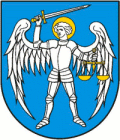 Program Przeciwdziałania Przemocy 
w Rodzinie oraz Ochrony Osób Doznających Przemocy w Rodzinie w Gminie Słomniki 
na lata 2022 - 2024Słomniki 2022Autorzy opracowania kierują szczególne podziękowania w stronę wszystkich osób i instytucji, które aktywnie włączyły się do prac 
w trakcie powstawania Programu Przeciwdziałania Przemocy 
w Rodzinie oraz Ochrony Osób Doznających Przemocy w Rodzinie w Gminie Słomniki na lata 2022 - 2024Metodologia pracProgram Przeciwdziałania Przemocy w Rodzinie oraz Ochrony Osób Doznających Przemocy w Rodzinie w Gminie Słomniki na lata 2022 – 2024 został opracowany 
w odpowiedzi na konieczność budowania wsparcia dla osób doświadczających przemocy 
w rodzinie i zapobiegania jej powstawaniu. Niniejszy dokument powstał przy aktywnym uczestnictwie Zespołu roboczego, w którego skład weszły:Małgorzata Mróz - Kierownik Gminnego Ośrodka Pomocy Społecznej w Słomnikach,Angelina Pogroszewska-Kurek - pracownik socjalny,Katarzyna Wawrzyniak - pracownik socjalny.W trakcie prac przeprowadzono pogłębioną diagnozę zjawiska przemocy 
i podejmowanych działań w kierunku jej zapobiegania na terenie gminy. Podczas badań uwzględniono czynniki infrastrukturalne i społeczne. Dodatkowo w ramach prowadzonej diagnozy zostały przeprowadzone badania ankietowe wśród pracowników socjalnych 
i asystentów rodziny Gminnego Ośrodka Pomocy Społecznej w Słomnikach. 
Wyniki przeprowadzonych badań pokazują, że głównymi formami przemocy, identyfikowanymi przez respondentów były przemoc psychiczna i fizyczna. Jako najczęściej stosujących przemoc badani wskazywali mężczyzn. Natomiast w roli osób doznających przemocy respondenci postrzegali dorosłe kobiety w wieku poniżej 60 roku życia, dzieci do 13 roku życia oraz osoby nieletnie powyżej 13 roku życia. Pracownicy socjalni, bazując na swoich doświadczeniach, wskazywali główne bariery na jakie napotykają w trakcie pracy 
z rodzinami doświadczającymi przemocy. Wśród najistotniejszych należy wymienić: brak współpracy ze strony osoby stosującej przemoc, niską świadomość społeczną oraz brak współpracy ze strony osoby doznającej przemocy. Badani wskazywali również na niewystarczający, w stosunku do potrzeb, dostęp do specjalistów. Ponadto zostały przeprowadzone badania wśród dorosłych mieszkańców gminy Słomniki, jak również uczniów klas 6-8 gminnych szkół podstawowych.W wyniku prac nad Programem opracowano, dostosowany do aktualnych potrzeb, zestaw celów strategicznych, operacyjnych i niezbędnych działań oraz wskaźników monitorujących ich efektywność. Ponadto, wskazano źródło finansowania przyjętych działań. W trakcie prac nad dokumentem zostały również opracowane wartości bazowe 
i referencyjne dla poszczególnych mierników, których zadaniem będzie ułatwienie bieżącego monitoringu realizowanego przez cały okres obowiązywania Programu. Ponadto przyjęta została reguła okresowego przeprowadzania monitoringu i ewaluacji Programu Przeciwdziałania Przemocy w Rodzinie oraz Ochrony Osób Doznających Przemocy 
w Rodzinie. Wnioski z nich pochodzące mogą wskazywać obszary, w których rekomendowane będą zmiany przyjętych celów i działań, co stanowi mechanizm zapewniający dostosowanie do zmieniającego się otoczenia i potrzeb.Prace nad dokumentem prowadzone były w ramach Zespołu roboczego, który m.in. wyznaczył cele strategiczne i operacyjne na kolejne lata. Spotkania te przyjęły formę warsztatów, w trakcie których uczestniczyli przedstawiciele: Gminnego Ośrodka Pomocy Społecznej, Policji oraz szkół podstawowych z terenu gminy Słomniki.W trakcie prac, bazując na wyznaczonych głównych celach strategicznych, przeprowadzono pogłębioną analizę SWOT. Zadaniem jej było zidentyfikowanie mocnych 
i słabych stron oraz szans i zagrożeń, które w trakcie realizacji Programu będą stanowiły zarówno czynniki wzrostu, jak również czynniki ryzyka zagrażające osiągnięciu zakładanych rezultatów.W końcowej fazie prac nad dokumentem został on poddany konsultacjom społecznym, w trakcie których przedstawiciele władz lokalnych, szerokie grono instytucji oraz mieszkańcy gminy Słomniki mieli możliwość zgłaszania swoich uwag i spostrzeżeń.1. Podstawy prawne dla konstruowania Programu Przeciwdziałania Przemocy w Rodzinie oraz Ochrony Osób Doznających Przemocy 
w RodzinieGmina jako jednostka samorządu terytorialnego została zobligowana do okresowego opracowywania programu przeciwdziałania przemocy w rodzinie oraz ochrony osób doznających przemocy w rodzinie. Zadanie to jest określone jako własne samorządu gminnego w art. 6 ust 2 pkt 1 ustawy z dnia 29 lipca 2005 r. o przeciwdziałaniu przemocy 
w rodzinie.Program Przeciwdziałania Przemocy w Rodzinie oraz Ochrony Osób Doznających Przemocy w Rodzinie w Gminie Słomniki na lata 2022 – 2024 jest zgodny z założeniami polityki społecznej oraz przeciwdziałania przemocy, określonymi w krajowych dokumentach strategicznych, jak również z innymi ustawami kompetencyjnymi szczebla administracji rządowej. Działania przyjmowane w Programie wynikają z bezpośredniego odniesienia do krajowych i międzynarodowych aktów prawnych, a w szczególności:Konstytucji Rzeczypospolitej Polskiej z dnia 2 kwietnia 1997 r.Ustawy z dnia 29 lipca 2005 r. o przeciwdziałaniu przemocy w rodzinie,Ustawy z dnia 12 marca 2004 r. o pomocy społecznej, Ustawy z dnia 8 marca 1990 r. o samorządzie gminnym,Ustawy z dnia 6 czerwca 1997 r. Kodeks karny,Ustawy z dnia 15 lutego 1964 r. Kodeks rodzinny i opiekuńczy,Ustawy z dnia 23 kwietnia 1964 r. Kodeks cywilny,Ustawy z dnia 6 kwietnia 1990 r. o Policji,Ustawy z dnia 9 czerwca 2011 r. o wspieraniu rodziny i systemie pieczy zastępczej,Ustawy z dnia 26 października 1982 r. o wychowaniu w trzeźwości 
i przeciwdziałaniu alkoholizmowi,Ustawy z dnia 29 lipca 2005 r. o przeciwdziałaniu narkomanii,Konwencji Rady Europy o zapobieganiu i zwalczaniu przemocy wobec kobiet 
i przemocy domowej, sporządzonej w Stambule dnia 11 maja 2011 r.,Rozporządzenia Rady Ministrów z dnia 13 września 2011 r. w sprawie procedury “Niebieskie Karty“ oraz wzorów formularzy “Niebieska Karta”2. Definicje i podstawowe pojęciaPrzemoc w rodzinie – należy przez to rozumieć jednorazowe albo powtarzające się umyślne działanie lub zaniechanie naruszające prawa lub dobra osobiste osób, o których mowa art. 115 § 11 ustawy z dnia 6 czerwca 1997 r. - Kodeks karny, a także innych osób wspólnie zamieszkujących lub gospodarujących, w szczególności narażające te osoby 
na niebezpieczeństwo utraty życia, zdrowia, naruszające ich godność, nietykalność cielesną, wolność, w tym seksualną, powodujące szkody na ich zdrowiu fizycznym lub psychicznym, 
a także wywołujące cierpienie i krzywdy moralne u osób dotkniętych przemocą. 
Należy ponadto podkreślić, że z przemocą mamy przede wszystkim do czynienia, kiedy działanie jednej strony  ma charakter intencjonalny i wykazuje  wyraźną przewagę nad drugą stroną. Przewaga ta może być rozumiana jako większa siła: fizyczna, psychiczna, materialna, zawodowa, społeczna, która jest wykorzystywana przy zmuszaniu drugiej strony 
do podejmowania określonych działań wbrew woli osoby pokrzywdzonej.	Wyróżniamy kilka rodzajów przemocy, które są charakteryzowane w następujący sposób:„Fizyczna - naruszanie nietykalności fizycznej. Przemoc fizyczna jest intencjonalnym zachowaniem powodującym uszkodzenie ciała lub niosącym takie ryzyko, np.: popychanie, szarpanie, ciągnięcie, szturchanie, klepanie, klapsy, ciągnięcie za uszy, włosy, szczypanie, kopanie, bicie ręką, pięścią, uderzenie w twarz - tzw. "policzek", przypalanie papierosem, duszenie, krępowanie ruchów, itp.Psychiczna - naruszenie godności osobistej. Przemoc psychiczna zawiera przymus i groźby 
np.: obrażanie, wyzywanie, osądzanie, ocenianie, krytykowanie, straszenie, szantażowanie, grożenie, nieliczenie się z uczuciami, krzyczenie, oskarżanie, obwinianie, oczernianie, […] czytanie osobistej korespondencji, ujawnianie tajemnic, sekretów, wyśmiewanie, lekceważenie, itp. Przemoc psychiczna jest najczęstszą formą przemocy […]. 
Seksualna - naruszenie intymności. Przemoc seksualna polega na zmuszaniu osoby 
do aktywności seksualnej wbrew jej woli, kontynuowaniu aktywności seksualnej, gdy osoba nie jest w pełni świadoma, bez pytania jej o zgodę lub gdy na skutek zaistniałych warunków obawia się odmówić. Przymus może polegać na bezpośrednim użyciu siły lub emocjonalnym szantażu, np.: wymuszaniu pożycia, obmacywaniu, gwałcie, zmuszaniu do niechcianych praktyk seksualnych, nieliczeniu się z życzeniami partnerki/partnera, komentowaniu szczegółów anatomicznych, ocenianiu sprawności seksualnej, wyglądu, itp. [Zmuszanie do współżycia w małżeństwie także jest formą przemocy seksualnej – przyp. aut.] Ekonomiczna - naruszenie własności. Przemoc ekonomiczna wiąże się celowym niszczeniem czyjejś własności, pozbawianiem środków lub stwarzaniem warunków, w których 
nie są zaspokajane niezbędne dla przeżycia potrzeby, np.: niszczenie rzeczy, włamanie 
do zamkniętego osobistego pomieszczenia, kradzież, używanie rzeczy bez pozwolenia, zabieranie pieniędzy, przeglądanie dokumentów, korespondencji, dysponowanie czyjąś własnością, zaciąganie pożyczek "na wspólne konto", sprzedawanie osobistych lub wspólnych rzeczy bez uzgodnienia, zmuszanie do spłacania długów, itp. [Przemocą ekonomiczną jest także odmawianie środków finansowych, np. gdy jedno 
z małżonków/partnerów pracuje, a drugie zajmuje się domem i/lub wychowaniem dzieci. – przyp. aut.]Zaniedbanie - naruszenie obowiązku do opieki ze strony osób bliskich. Jest formą przemocy ekonomicznej i oznacza np.: nie dawanie środków na utrzymanie, pozbawianie jedzenia, ubrania, schronienia, brak pomocy w chorobie, nie udzielenie pomocy, uniemożliwianie dostępu do miejsc zaspokojenia podstawowych potrzeb: mieszkania, kuchni, łazienki, łóżka, itp.” 3. Formy pomocyUstawa o przeciwdziałaniu przemocy w rodzinie identyfikuje podstawowy katalog działań, których celem jest zapobieganie oraz ograniczanie skutków działań przemocowych. Należy wśród nich wymienić w szczególności udzielanie bezpłatnej pomocy w następujących formach:poradnictwa medycznego, psychologicznego, prawnego, socjalnego, zawodowego 
i rodzinnego;interwencji kryzysowej i wsparcia;ochrony przed dalszym krzywdzeniem, przez uniemożliwienie osobom stosującym przemoc korzystania ze wspólnie zajmowanego z innymi członkami rodziny mieszkania oraz zakazanie kontaktowania się i zbliżania się do osoby pokrzywdzonej;zapewnienia osobie dotkniętej przemocą w rodzinie bezpiecznego schronienia 
w specjalistycznym ośrodku wsparcia dla ofiar przemocy w rodzinie;badania lekarskiego w celu ustalenia przyczyn i rodzaju uszkodzeń ciała związanych 
z użyciem przemocy w rodzinie oraz wydania zaświadczenia lekarskiego w tym przedmiocie;zapewnienia osobie dotkniętej przemocą w rodzinie, która nie ma tytułu prawnego 
do zajmowanego wspólnie ze sprawcą przemocy lokalu, pomocy w uzyskaniu mieszkania.Wśród zadań własnych gminy należy wskazać:opracowanie i realizacja gminnego programu przeciwdziałania przemocy w rodzinie oraz ochrony ofiar przemocy w rodzinie;prowadzenie poradnictwa i interwencji w zakresie przeciwdziałania przemocy 
w rodzinie w szczególności poprzez działania edukacyjne służące wzmocnieniu opiekuńczych i wychowawczych kompetencji rodziców w rodzinach zagrożonych przemocą w rodzinie;zapewnienie osobom dotkniętym przemocą w rodzinie miejsc w ośrodkach wsparcia;tworzenie zespołów interdyscyplinarnych.4.  Odniesienie do programów krajowych, wojewódzkich 
i powiatowych4.1. Krajowy Program Przeciwdziałania Przemocy w RodzinieKrajowy Program, który został przyjęty na okres od 2014 do 2020 roku, wszedł w życie 
w dniu 10 czerwca 2014 roku. Ukierunkowany jest głównie na zwiększenie skuteczności przeciwdziałania przemocy w rodzinie, w tym realizacji celów ustawowych. 
Do głównych obszarów, które zostały objęte przez Program należą:Profilaktyka i edukacja społeczna.Ochrona i pomoc osobom dotkniętym przemocą w rodzinie.Oddziaływanie na osoby stosujące przemoc w rodzinie.Podnoszenie kompetencji służb i przedstawicieli podmiotów realizujących działania z zakresu przeciwdziałania przemocy w rodzinie.Od 2021 roku Krajowy Program Przeciwdziałania Przemocy w Rodzinie przyjmowany jest w perspektywie jednorocznej. Głównym celem Programu obowiązującego w 2021 roku było „Zwiększenie skuteczności przeciwdziałania przemocy w rodzinie oraz zmniejszenie zjawiska w Polsce”. Był on realizowany za pośrednictwem celów szczegółowych, wśród których należy wymienić:Zintensyfikowanie działań profilaktycznych w zakresie przeciwdziałania przemocy w rodzinie.Zwiększenie dostępności i skuteczności ochrony oraz wsparcia dla osób dotkniętych przemocą w rodzinie.Zwiększenie skuteczności oddziaływań wobec osób stosujących przemoc 
w rodzinie.Zwiększenie poziomu kompetencji przedstawicieli instytucji i podmiotów realizujących zadania z zakresu przeciwdziałania przemocy w rodzinie w celu podniesienia jakości i dostępności świadczonych usług.W chwili opracowywania Gminnego Programu Przeciwdziałania Przemocy w Rodzinie prowadzone były prace nad Krajowym Programem Przeciwdziałania Przemocy w Rodzinie na rok 2022. Wśród głównych jego założeń należy wskazać:1. 	Rozwój działań profilaktycznych, m.in. poprzez prowadzenie ogólnopolskich czy lokalnych kampanii społecznych;2. 	Dalszy rozwój infrastruktury wsparcia dla osób doznających przemocy, w tym zwiększenie finansowania specjalistycznych ośrodków wsparcia dla ofiar przemocy w rodzinie;3.	Dalsze finansowanie samorządów w realizowaniu oddziaływań wobec sprawców przemocy w rodzinie w tym:- 	programów korekcyjno-edukacyjnych dla sprawców przemocy w rodzinie,-	programów psychologiczno-terapeutycznych dla sprawców przemocy 
w rodzinie;4. Dalsze wzmacnianie samorządów województw w działaniach na rzecz podnoszenia kwalifikacji i zwiększania kompetencji przedstawicieli służb zajmujących się przeciwdziałaniem przemocy w rodzinie poprzez dofinasowanie szkoleń dla pracowników „pierwszego kontaktu”.5. 	Dalsze funkcjonowanie bezpłatnej całodobowej ogólnopolskiej infolinii dla osób doznających przemocy w rodzinie.Projekt Krajowego Programu Przeciwdziałania Przemocy w Rodzinie na 2022 rok 
w porównaniu do poprzedniego roku zakłada wprowadzenie nowego zadania, które polegać będzie „[…] na utworzeniu strony internetowej zwiększającej wiedzę o dostępności osób zagrożonych i doznających przemocy w rodzinie, do istniejących form i metod wsparcia oraz do instytucji świadczących usługi z zakresu przeciwdziałania przemocy w rodzinie”.4.2. Małopolski Program Przeciwdziałania Przemocy w RodzinieProgram przeciwdziałania przemocy w rodzinie województwa małopolskiego został przyjęty do 2023 roku. W swoim głównym celu wskazuje „Tworzenie warunków 
do skutecznego funkcjonowania interdyscyplinarnego systemu przeciwdziałania przemocy 
w rodzinie w województwie małopolskim”. Ma on zostać osiągnięty poprzez realizację następujących celów operacyjnych:Upowszechnianie postaw i zachowań wolnych od przemocy;Upowszechnianie praktyki celowego działania, opartego o diagnozę, plan 
i ewaluację;Profesjonalizację służb zaangażowanych w przeciwdziałanie przemocy 
w rodzinie;Zwiększenie dostępu i skuteczności usług oferowanych przez instytucje 
i organizacje zaangażowane w przeciwdziałanie przemocy w rodzinie.Wśród oczekiwanych rezultatów Programu wymienia się m.in:zwiększenie wiedzy i świadomości społecznej na temat zjawiska przemocy 
w rodzinie i instytucji świadczących profesjonalną pomoc;wzrost rozpoznawalności instytucji oferujących profesjonalną pomoc osobom 
i rodzinom uwikłanym w przemoc;zmniejszenie tolerancji na przejawy przemocy domowej;spadek przyzwolenia społecznego na stosowanie kar cielesnych wobec dzieci;zwiększenie wiedzy i świadomości kadr instytucji i organizacji zaangażowanych 
w przeciwdziałanie przemocy w rodzinie w zakresie diagnozowania, monitoringu 
i ewaluacji;upowszechnienie praktyki prowadzenia systematycznych badań i analiz w obszarze zjawiska przemocy w rodzinie;zwiększenie dostępu do użytecznych danych dotyczących zjawiska przemocy 
w rodzinie;profesjonalizacja i specjalizacja kadr zajmujących się świadczeniem usług na rzecz osób i rodzin zagrożonych i dotkniętych przemocą oraz osób stosujących przemoc w rodzinie;podniesienie jakości usług świadczonych przez przedstawicieli instytucji 
i organizacji realizujących zadania z zakresu przeciwdziałania przemocy w rodzinie;wzmocnienie współpracy interdyscyplinarnej w zakresie przeciwdziałania przemocy w rodzinie;rozwój gminnych systemów przeciwdziałania przemocy w rodzinie;poprawa jakości dokumentów planistycznych w zakresie przeciwdziałania przemocy w rodzinie;upowszechnianie nowatorskich, skutecznych rozwiązań w zakresie przeciwdziałania przemocy w rodzinie;zwiększenie dostępu do źródeł finansowania działań w zakresie przeciwdziałania przemocy w rodzinie;zwiększenie dostępności do pomocy specjalistycznej osobom i rodzinom uwikłanym w przemoc.4.3. Strategia Rozwiązywania Problemów Społecznych Powiatu KrakowskiegoProgram Przeciwdziałania Przemocy w Rodzinie oraz Ochrony Osób Doznających Przemocy w Rodzinie w Gminie Słomniki na lata 2022 – 2024 przyjęty został m.in. w oparciu 
o diagnozę i cele oraz zadania wskazane w Strategii Rozwiązywania Problemów Społecznych Powiatu Krakowskiego na lata 2021-2026. W dokumencie tym wprowadzony został 
cel strategiczny pn.  „Przeciwdziałanie problemom związanym z uzależnieniami i przemocą na terenie powiatu”. Program Przeciwdziałania Przemocy w Rodzinie oraz Ochrony Osób Doznających Przemocy w Rodzinie w Gminie Słomniki na lata 2022 – 2024 stanowi kontynuację i uszczegółowienie zagadnień w tym obszarze. Stanowi odpowiedź na zdiagnozowane w Strategii zjawiska będące skutkami stosowania przemocy w rodzinie, 
z jednoczesnym zaakcentowaniem działań ukierunkowanych na profilaktykę i edukację szerokiego grona profesjonalistów, ale również osób doświadczających przemocy i ją stosujących.4.4 Powiatowy Program Przeciwdziałania Przemocy w Rodzinie oraz Ochrony Ofiar Przemocy w RodziniePowiat krakowski przyjął Powiatowy Program Przeciwdziałania Przemocy w Rodzinie oraz Ochrony Ofiar Przemocy w Rodzinie na lata 2021 – 2026. Jego głównym celem jest „Podniesienie skuteczności działań w zakresie przeciwdziałania przemocy w rodzinie oraz zmniejszenie skali tego zjawiska na terenie powiatu krakowskiego”. Realizacja tego celu oparta została o następujące cele szczegółowe:Wspieranie rozwoju instytucji samorządowych, a także podmiotów oraz organizacji pozarządowych udzielających pomocy osobom dotkniętym przemocą w rodzinie, 
w tym w zakresie infrastruktury;Nawiązanie, wzmacnianie współpracy pomiędzy podmiotami w zakresie pomocy osobom dotkniętym przemocą w rodzinie;Badanie i monitorowanie zjawiska przemocy w rodzinie oraz skuteczności działań pomocowych;Upowszechnianie informacji na temat zjawiska przemocy w rodzinie i możliwości udzielenia wsparcia osobom dotkniętym przemocą;Wzmocnienie kadr pracowników służb społecznych i innych podmiotów zajmujących się przeciwdziałaniem przemocy w rodzinie i ochroną jej ofiar.Program Przeciwdziałania Przemocy w Rodzinie oraz Ochrony Osób Doznających Przemocy w Rodzinie w Gminie Słomniki na lata 2022 – 2024 nawiązuje i koresponduje 
ze wskazanymi powyżej celami wyznaczonymi dla obszaru powiatu.4.5 Strategia Rozwiązywania Problemów Społecznych Gminy SłomnikiW dokumencie tym, przyjętym na lata 2022-2026, oprócz innych zagadnień dotyczących zidentyfikowanych problemów społecznych, skupiono się na rozbudowie systemu przeciwdziałania przemocy w rodzinie oraz uzależnieniom. Wśród zadań mieszczących się we wspomnianych celach operacyjnych przyjęto m.in: podejmowanie działań służących leczeniu uzależnienia od alkoholu i narkotyków, jak również rozwój działalności gminnego Zespołu Interdyscyplinarnego i grup roboczych.Wskazane powyżej cele i działania SRPS stanowiły odniesienie podczas budowania celów 
i zadań przyjętych w Programie Przeciwdziałania Przemocy w Rodzinie oraz Ochrony Osób Doznających Przemocy w Rodzinie w Gminie Słomniki na lata 2022 – 2024.5. Diagnoza problemu przemocy w rodzinie na terenie gminy Słomniki5.1. Zasoby instytucjonalne i ich działaniaGminny Program Przeciwdziałania Przemocy w swojej strukturze zawiera szczegółową diagnozę zjawiska przemocy występującego na obszarze gminy Słomniki. Została ona wykonana w oparciu o dane statystyczne zgromadzone od instytucji publicznych, które realizując swoje statutowe zadania zmagają się ze zjawiskiem przemocy w rodzinie. 
Wśród podmiotów tych należy wymienić:Gminny Ośrodek Pomocy Społecznej,Gminną Komisję Rozwiązywania Problemów Alkoholowych,Policję,Sąd Rejonowy w Miechowie,Prokuraturę Rejonową w Miechowie,Gminny Zespół Interdyscyplinarny,Zakład Opieki Zdrowotnej.Wyniki przeprowadzonej diagnozy zostały zaprezentowane w dalszej części opracowania w podziale na poszczególne obszary i specyfikę działalności powyżej wymienionych podmiotów administracji publicznej. Diagnozę przeprowadzono 
w oparciu o dane statystyczne pochodzące z okresu od 2016 do 2020 roku. Analiza poszczególnych obszarów może opierać się o wybrane przedziały czasowe mieszczące się 
w wyżej zaznaczonych granicach.Ponadto w ramach prowadzonej diagnozy zostało przeprowadzone badanie opinii społecznej wśród dorosłych mieszkańców gminy Słomniki jak również uczniów szkół podstawowych klas 6-8. Szczegółowe wyniki prowadzonych badań zostały zaprezentowane 
w dalszej części opracowania.5.1.1. Gminny Ośrodek Pomocy SpołecznejWśród instytucji zaangażowanych w działania na rzecz przeciwdziałania przemocy 
w rodzinie na terenie gminy Słomniki należy wymienić Gminny Ośrodek Pomocy Społecznej. Prowadząc diagnozę zbadano trzy podstawowe obszary, łączące się ze zjawiskiem przemocy w rodzinie, w których osoby korzystające z pomocy społecznej otrzymywały wsparcie w latach 2016-2020. Należy wśród nich, oprócz zjawiska przemocy w rodzinie, wymienić: alkoholizm i narkomanię.Badając zjawisko uzależnień, postrzegane z perspektywy GOPS w Słomnikach, należy wziąć pod uwagę przede wszystkim alkoholizm i narkomanię. W przypadku tego drugiego zjawiska w latach 2016-2020 nie odnotowano żadnych rodzin korzystających z pomocy społecznej z tego powodu. Biorąc natomiast pod uwagę zjawisko alkoholizmu należy stwierdzić, że wśród wszystkich powodów trudnych sytuacji życiowych klientów pomocy społecznej, znajduje się ono na siódmym miejscu pod względem częstotliwości występowania.Proporcjonalnie, w stosunku do liczby mieszkańców gminy, alkoholizm nie jest zjawiskiem dominującym, jednak z uwagi na jego powiązanie i wpływ na inne aspekty życia mieszkańców, wymaga poświęcenia uwagi. Poniższa tabela prezentuje liczbę rodzin i osób 
w rodzinach, które korzystały z pomocy społecznej na skutek alkoholizmu na przestrzeni lat 2016-2020. W badanym okresie średnio każdego roku 18 rodzin korzystało z pomocy społecznej z uwagi na ten problem. Należy ponadto podkreślić, że od 2016 roku liczba tego typu rodzin zwiększyła się o 25%. Biorąc pod uwagę liczbę osób w rodzinach, odnotowana została w tym samym czasie średnia ich liczba na poziomie 23 każdego roku. W porównaniu do 2016 roku liczba osób w rodzinach korzystających z pomocy społecznej z uwagi 
na alkoholizm zwiększyła się o 14% końcem 2020 roku. Z zaprezentowanych danych wynika, że zarysowuje się widoczna tendencja wzrostowa w zakresie liczby rodzin i osób w rodzinach, które były objęte wsparciem ze strony systemu pomocy społecznej z uwagi na zjawisko alkoholizmu.Patrząc natomiast na zjawisko przemocy w rodzinie, jako powód trudnej sytuacji życiowej osób korzystających z pomocy społecznej na terenie gminy Słomniki, należy uznać, że nie jest ono dominujące w strukturze powodów korzystania z pomocy społecznej, udzielanej w formie finansowej lub rzeczowej. Na przestrzeni badanego okresu jedynie 
w 2016 i w 2020 roku odnotowano po jednej rodzinie, która skorzystała z pomocy społecznej, w tej formie, z uwagi na przemoc w rodzinie. Analizując liczbę osób w tych rodzinach można zauważyć, że było ich odpowiednio 3 i 6 na przestrzeni badanego okresu. Rozpatrując przedmiotową kwestię z punktu widzenia pomocy udzielanej w formie usług specjalistycznego poradnictwa, będzie można zauważyć w dalszej części opracowania, 
że skala zjawiska przemocy w rodzinie jest znacznie większa. Szczegółowe dane opisujące występowanie problemów: alkoholizmu, narkomanii i przemocy w rodzinie, postrzeganych 
z perspektywy GOPS, zawiera poniższa tabela.Tabela nr 1 - 	Liczba rodzin oraz liczba osób w rodzinach, które otrzymały pomoc z GOPS 
z powodów: alkoholizmu, narkomanii i przemocy w rodzinie, dane dla obszaru gminy Słomniki w latach 2016-2020Źródło: opracowanie własne na podstawie danych GOPSPrzeanalizowano również działania podejmowane przez Gminny Ośrodek Pomocy Społecznej w Słomnikach na przestrzeni od 2016 do 2020 roku. Z zaprezentowanych danych w poniższej tabeli wynika, że najczęstszą formą podejmowanych działań w związku 
ze stosowaniem przemocy w rodzinie było: poradnictwo, pomoc psychologiczna i prawna. Stanowiły one dominujące formy wsparcia w sytuacji występowania zjawiska przemocy 
w rodzinie. Tabela nr 2 – Rodzaje działań podejmowanych przez GOPS w sytuacji stwierdzenia przemocy 
w rodzinie w latach 2016-2020Źródło: opracowanie własne na podstawie danych GOPSPoddano również analizie działania Gminnego Ośrodka Pomocy Społecznej 
w Słomnikach w zakresie przeciwdziałania zjawiskom występowania przemocy w rodzinie. Można zauważyć aktywną rolę Ośrodka jako organizatora pomocy psychologicznej na terenie gminy Słomniki, jak również dostrzegalna jest ścisła współpraca z powiatem krakowskim 
w zakresie oferowania pomocy prawnej osobom doświadczającym zjawiska przemocy 
w rodzinie. Godnym odnotowania jest prowadzenie, w badanym okresie na terenie gminy Słomniki, punktu wsparcia oraz świetlicy środowiskowej, a od 2018 roku placówki wsparcia dziennego, zgodnie z ustawą o wspieraniu rodziny i systemie pieczy zastępczej. 
Ponadto w 2018 roku został zrealizowany cykl warsztatowy „Szkoły dla rodziców”, w ramach dofinansowanego przez MRPiPS Programu Osłonowego pn. „Wspieranie jednostek samorządu terytorialnego w tworzeniu systemu przeciwdziałania przemocy w rodzinie”. Szczegółowe zestawienie wszystkich podejmowanych działań, na terenie gminy Słomniki, 
w zakresie przeciwdziałania zjawisku przemocy w rodzinie, zostało zawarte w poniższej tabeli.Tabela nr 3 – Najczęściej podejmowane przez GOPS inicjatywy w zakresie przeciwdziałania przemocy w rodzinie w latach 2016-2020Źródło: opracowanie własne na podstawie danych GOPSBiorąc pod uwagę dominującą formę pomocy osobom doznającym przemocy, stosowaną w formie terapii i poradnictwa, zbadano jaki był ich udział, na tle wszystkich porad udzielanych w ramach tegoż zadania. Z przeprowadzonej analizy wynika, 
że w badanym okresie na terenie gminy Słomniki poradnictwo specjalistyczne dla osób doznających przemocy w rodzinie stanowiło średnio 41,9% całości poradnictwa. Szczegółowe dane prezentuje poniższa tabela. Tabela nr 4 – Udział terapii i porad specjalistycznych dotyczących zjawiska przemocy 
w rodzinie na terenie gminy Słomniki w latach 2016-2020Źródło: opracowanie własne na podstawie danych GOPS5.1.1.1. Badanie ankietowe wśród pracowników socjalnych i asystentów rodziny Gminnego Ośrodka Pomocy Społecznej w SłomnikachW dniach 28-30 grudnia 2021 roku przeprowadzono anonimowe badanie ankietowe wśród pracowników socjalnych i asystentów rodziny Gminnego Ośrodka Pomocy Społecznej w Słomnikach. W badaniu wzięło udział 5 pracowników socjalnych i 2 asystentów, obejmowało ono okres od 2016 do 2020 roku, zostało prowadzone było metodą CAWI. 
W trakcie prowadzonych badań poproszono respondentów o ocenę częstotliwości występowania zjawiska przemocy w rodzinie wśród mieszkańców gminy Słomniki. Większość badanych (57%), oceniło to zjawisko jako raczej rzadko występujące, 
pozostali respondenci (43%) uważali, że było ono raczej często występujące.  Pracownicy socjalni i asystenci rodziny kwalifikując formy przemocy z jakimi spotykają się w trakcie swojej pracy najczęściej wymieniali przemoc psychiczną (43%) lub fizyczną (29%). Przemoc ekonomiczną lub zaniedbanie wskazało po 1 badanej osobieZbadano również z jakich źródeł informacji korzystają pracownicy socjalni i asystenci rodziny pozyskując dane na temat stosowania przemocy w rodzinie na terenie gminy. 
Ze zgromadzonych danych wynika, że w latach 2016-2020 najczęstszym źródłem informacji na ten temat były: osoby doznające przemocy oraz środowisko sąsiedzkie, tego zdania był prawie co trzeci badany. Pracownicy socjalni i asystenci wskazywali również w 8% na: policję, rodzinę, kuratorów sądowych, pedagogów szkolnych oraz pomoc społeczną, jako źródło informacji o stosowaniu przemocy w rodzinie.Badając opinię pracowników socjalnych i asystentów rodziny na temat osób stosujących przemoc w rodzinie, można dojść do wniosku, że najczęściej stosowali ją: mężowie w stosunku do żon, uważało tak 71% badanych. Zdarzały się również przypadki stosowania przemocy przez matki i ojców w stosunku do pozostałych członków rodziny, 
na takie obserwacje wskazała jedna z badanych osób.W badaniu dokonano również klasyfikacji osób doświadczających przemocy 
w rodzinie na terenie gminy Słomniki. Według opinii respondentów najczęściej przemocy doznawały dorosłe kobiety w wieku poniżej 60 roku życia, uważało tak 71% badanych. Jeden na siedmiu wskazywał na dzieci w wieku do 13 roku życia oraz nieletnich powyżej 13 roku życia.Badanie prowadzone na grupie pracowników socjalnych i asystentów rodziny 
z terenu gminy Słomniki pokazało również, że podczas niesienia pomocy osobom doświadczającym przestępstw związanych ze stosowaniem przemocy w rodzinie, napotykają oni na bariery, które utrudniają dotarcie z pomocą.  Najczęściej wskazywali w tym zakresie na: brak współpracy ze strony osoby stosującej przemoc (38%), niską świadomość społeczną (31%) oraz brak współpracy ze strony osoby doznającej przemocy (23%). Badani wskazywali również na niewystarczający, w stosunku do potrzeb, dostęp do specjalistów.5.1.2. Gminna Komisja Rozwiązywania Problemów AlkoholowychPatrząc na problem alkoholizmu przez pryzmat działań Gminnej Komisji Rozwiązywania Problemów Alkoholowych można dostrzec, że ich skala po części koreluje z danymi jakie można zaobserwować biorąc pod uwagę działalność GOPS. W badanym okresie wpłynęło 
do GKRPA łącznie 97 wniosków o skierowanie na leczenie odwykowe. Ponad 62% z nich przekazywane było do sądu w celu zobowiązania do podjęcia leczenia odwykowego, 
z których przeszło 80% przynosiło efekt w postaci nakazu sądowego kierującego na przymusowe leczenie odwykowe.Warto również zwrócić uwagę, że w wyniku działań podejmowanych przez Gminną Komisję Rozwiązywania Problemów Alkoholowych ponad 1/3 osób, których dotyczyły wnioski o skierowanie na leczenie odwykowe, dobrowolnie poddawały się terapii. Szczegółowe dane za okres od 2016 do 2020 roku zawiera poniższa tablica.Tabela nr 5 - 	Leczenie odwykowe pacjentów z terenu gminy Słomniki
w latach 2016-2020Źródło: opracowanie własne na podstawie danych GKRPAPonadto diagnoza zjawiska przemocy wykazała również, że średnio każdego roku dziewięć osób z uzależnieniem, stosowało przemoc w rodzinie. Oznacza to, 
że prawie połowa osób, w sprawie których skierowano wnioski do GKRPA o podjęcie leczenia odwykowego w latach 2016-2020, były jednocześnie osobami stosującymi przemoc 
w rodzinie. Szczegółowe dane za badany okres zawiera poniższa tabela.Tabela nr 6 – 	Liczba osób uzależnionych, które stosowały przemoc w rodzinie na terenie gminy Słomniki w latach 2016-2020Źródło: opracowanie własne na podstawie danych GKRPA5.1.3. Komisariat Policji w SłomnikachZjawisko przemocy w rodzinie, badane z punktu widzenia danych będących 
w dyspozycji Policji pokazują, że w latach 2016-2020 na terenie objętym działaniami Komisariatu zostało założonych łącznie 131 Niebieskich Kart. Średnio każdego roku, 
na przestrzeni badanego okresu, zakładano 26 nowych kart. Szczegółowe dane zawiera poniższa tabela.Tabela nr 7 - Liczba przeprowadzonych interwencji w związku z przemocą w rodzinie, które zostały objęte procedurą "Niebieskie Karty" dla obszaru gminy Słomniki 
w latach 2016-2020Źródło: Komisariat Policji w SłomnikachAnalizując strukturę grupy osób doświadczających przemocy, według statystyk Policji, najczęściej dotyka ona kobiet. W okresie pomiędzy 2016 a 2020 rokiem przeciętnie ponad siedem na dziesięć doznających przemocy w rodzinie stanowiły kobiety. 
W przypadku grupy mężczyzn odsetek ten wyniósł 12%. Pozostałą grupę doświadczających przemocy stanowiły dzieci do 13 roku życia i nieletni powyżej 13 roku życia, których udział wyniósł odpowiednio 8% i 7%. Szczegółowe dane zostały zaprezentowane poniżej.Tabela nr 8 - 	Liczba osób doznających przemocy w rodzinie w podziale na płeć dorosłych 
i wiek dzieci oraz nieletnich, dla obszaru gminy Słomniki w latach 2016-2020Źródło: Komisariat Policji w SłomnikachNaturalną konsekwencją powyżej zaprezentowanego rozkładu danych jest fakt, 
że głównie stosującymi przemoc w rodzinach na terenach gminy Słomniki byli mężczyźni. 
W badanym okresie występowali oni w tym charakterze w prawie 92% przypadków, które zostały zanotowane przez Komisariat Policji w Słomnikach. Szczegółowe dane zawiera poniższa tabela.Tabela nr 9 - Liczba osób stosujących przemoc w rodzinie dla obszaru gminy Słomniki 
w latach 2016-2020Źródło: Komisariat Policji w SłomnikachBadając zjawisko przemocy na terenie gminy Słomniki należy stwierdzić, 
że najczęściej stosowanymi były: przemoc psychiczna (43%) i fizyczna (39%). Inne rodzaje przemocy występowały w 19% przypadków na przestrzeni badanego okresu. 
W latach 2016-2020 zauważalny był spadek o 27% liczby przestępstw w ogólnej ich liczbie, głównie za sprawą zmniejszenia się grupy przestępstw związanych z innymi rodzajami przemocy. Biorąc natomiast pod uwagę przemoc fizyczną i psychiczną, w latach 2016-2020 odnotowano czteroprocentowy wzrost tego rodzaju przypadków przemocy w rodzinie. Szczegółowe dane zawiera poniższa tabela.Tabela nr 10 - Rodzaje przemocy w rodzinie dla obszaru gminy Słomniki 
w latach 2016-2020Źródło: Komisariat Policji w Słomnikach5.1.4. Sąd Rejonowy w MiechowieAnaliza danych przekazanych przez Sąd Rejonowy w Miechowie wskazuje, 
że w okresie od 2016 do 2020 roku nie umieszczono dziecka z terenu gminy Słomniki 
w pieczy zastępczej w związku ze stosowaniem przemocy w rodzinie. Jednakże warto wspomnieć, że w przywołanych statystykach nie została wykazana sytuacja umieszczenia 
w pieczy zastępczej dwójki rodzeństwa, wyrokiem Sądu z 2017 roku, a następnie z 2019 roku, gdzie w opinii GOPS występowało zaniedbanie i zagrożenie zdrowia i życia dzieci. Natomiast biorąc pod uwagę liczbę wydanych wyroków sądowych na podstawie 
art. 207 Kodeksu karnego tj. znęcania się nad osobą najbliższą lub nad inną osobą pozostającą w stałym lub przemijającym stosunku zależności od osoby stosującej przemoc, ich liczba wahała się w przedziale od 2 do 7 w poszczególnych latach. Szczytowa liczba niniejszych wyroków zanotowana została w 2017 roku. Głównie osobami stosującymi przemoc na terenie gminy Słomniki na przestrzeni badanych lat byli mężczyźni. Szczegółowe dane zawiera poniższa tabela. Jednakże odwołując się do danych Policji, które zostały zaprezentowane powyżej, zauważamy, że skala problemu przemocy w rodzinie jest znacznie większa. Faktyczna liczba przypadków stosowania przemocy w rodzinie jest trudna 
do oszacowania, ponieważ nierzadko dochodziło do wycofywania zeznań osób pokrzywdzonych na etapie postępowań przygotowawczych oraz w trakcie prowadzonych przewodów sądowych. Z pewnością wpływało to na obraz skali występowania zjawiska przemocy w rodzinie widziany z perspektywy wymiaru sprawiedliwości. Obecnie obowiązujące przepisy nie zatrzymują toku postępowania sądowego w przypadku wycofania zeznań osób pokrzywdzonych.Tabela nr 11 - Liczba wyroków wydanych przez Sąd na podstawie art. 207 kk dla obszaru gminy Słomniki w latach 2016-2020Źródło: Sąd Rejonowy w MiechowieW odniesieniu do powyższych danych należy zwrócić uwagę, że w badanym okresie dla obszaru gminy Słomniki w poszczególnych latach zostało orzeczonych łącznie 17 kary pozbawienia wolności w związku z art. 207 kk. Szczegółowe dane zawiera poniższa tabela.Tabela nr 12 - Liczba orzeczonych kar pozbawienia wolności w związku z art. 207 kk, w tym 
z warunkowym zawieszeniem kary dla obszaru gminy Słomniki 
w latach 2016-2020Źródło: Sąd Rejonowy w MiechowieBiorąc pod uwagę wykonalność orzeczonych wyroków pozbawienia wolności należy stwierdzić, że na przestrzeni badanego okresu tylko cztery osoby skazane na podstawie 
art. 207 kk zostały osadzone w zakładzie karnym. Wskazują na to dane zawarte w poniższej tabeli.Tabela nr 13 - Liczba skazanych i osadzonych na podstawie art. 207 kk dla obszaru gminy Słomniki w latach 2016-2020Źródło: Sąd Rejonowy w MiechowieBadając strukturę grupy społecznej, z terenu gminy Słomniki, osób umieszczonych 
w zakładach karnych z powodu znęcania się nad rodziną, należy stwierdzić, że wyłącznie byli to mężczyźni. Dla badanego okresu szczegółowe dane zawiera poniższa tabela.Tabela nr 14 - Liczba osób umieszczonych w zakładach karnych z powodu znęcania się nad rodziną dla obszaru gminy Słomniki w latach 2016-2020Źródło: Sąd Rejonowy w MiechowieW ramach prowadzonej diagnozy zjawiska przemocy na terenie gminy Słomniki poddano analizie liczbę osób objętych dozorem kuratorskim z związku ze stosowaniem przemocy w rodzinie. Z danych przekazanych przez Sąd Rejonowy w Miechowie wynika, 
że takich osób w poszczególnych latach było: 2017 – 3 osoby; 2018 – 5 osób; 2019 – 3 osoby oraz w 2020 – 4 osoby. Grupę tą stanowili wyłącznie mężczyźni.W badanym okresie odnotowano przypadki zastosowania dozoru kuratorskiego 
w stosunku do osób pozbawionych władzy rodzicielskiej w związku ze stosowaną przemocą 
w rodzinie. W latach 2017-2018 zarejestrowanych ich było łącznie cztery (trzy w 2017 roku oraz jeden w 2018 roku). W grupie tej była jedna kobieta oraz trzech mężczyzn.Zbadano również stosowanie dozoru kuratorskiego w stosunku do nieletnich z uwagi na spożywanie alkoholu lub środków psychoaktywnych oraz w związku ze stosowaniem przemocy w rodzinie. W latach od 2016 do 2018 roku odnotowano łącznie 4 takie przypadki, dwa 2017 roku oraz po jednym w 2016 i w 2018 roku.5.1.5. Prokuratura Rejonowa w MiechowieDiagnozując zjawisko przemocy na terenie gminy Słomniki przez pryzmat danych udostępnionych przez Prokuraturę Rejonową w Miechowie należy stwierdzić, 
że na przestrzeni badanego okresu tj. od 2016 do 2020 roku prowadzonych było łącznie 
60 postępowań przygotowawczych, o czyn z art. 207 § 1 kk. Artykuł ten penalizuje znęcanie się fizyczne lub psychiczne nad osobą najbliższą lub nad inną osobą pozostającą w stałym lub przemijającym stosunku zależności od sprawcy. Przeciętnie ponad cztery na dziesięć postępowań kończyło się skierowaniem aktu oskarżenia do sądu. Natomiast jedno na cztery postępowań kończyły się postanowieniem o umorzeniu. Szczegółowe dane zostały zaprezentowane w poniższej tabeli.Tabela nr 15 - Liczba postępowań przygotowawczych o czyn z art. 207 §1 kk dla obszaru gminy Słomniki w latach 2016-2020Źródło: Prokuratura Rejonowa w Miechowie5.1.6. Gminny Zespół Interdyscyplinarny ds. Przeciwdziałania Przemocy w Rodzinie„Zespół Interdyscyplinarny działa w strukturach Gminnego Ośrodka Pomocy Społecznej w Słomnikach i stanowi najważniejszy element Gminnego Systemu Przeciwdziałania Przemocy w Rodzinie. Ma na celu skupienie przedstawicieli wszystkich instytucji i służb 
z terenu gminy, których wspólne działania mogą kompleksowo przyczynić się do ograniczenia zjawiska przemocy w rodzinie i stworzenia systemu wsparcia dla osób i rodzin, gdzie występuje zjawisko przemocy. W skład Zespołu Interdyscyplinarnego 
ds. Przeciwdziałania Przemocy w Rodzinie, wchodzą następujące podmioty:Przedstawiciele Gminnego Ośrodka Pomocy Społecznej w Słomnikach, Przedstawiciele Komisariatu Policji w Słomnikach,Przedstawiciel Gminnej Komisji ds. Rozwiązywania Problemów Alkoholowych,Pedagodzy szkolni,Kuratorzy Sądowi,Lekarz Samodzielnego Publicznego Zakładu Opieki Zdrowotnej w Słomnikach,Przedstawiciel Caritasu w Słomnikach.”Głównym zadaniem Zespołu jest przeciwdziałanie przemocy w rodzinie, które jest realizowane w ramach procedury "Niebieskiej Karty". Podstawowymi działaniami jakie realizuje Zespół Interdyscyplinarny na terenie gminy są:diagnozowanie i monitorowanie problemu przemocy w rodzinie,  czynności podejmowane i realizowane w związku z uzasadnionym podejrzeniem zaistnienia przemocy w rodzinie wobec osób doznających przemocy i osób stosujących przemoc,podniesienie świadomości i wrażliwości społecznej na problemy związane 
z przemocą w rodzinie.Sprawne funkcjonowanie systemu przeciwdziałania przemocy zakłada koordynację 
i spójność działań, w tym dobry przepływ informacji i współpracę między instytucjami 
i organizacjami zajmującymi się przeciwdziałaniem przemocy w rodzinie. Wielowymiarowa problematyka przemocy w rodzinie sprawia, iż interdyscyplinarne działania na rzecz przeciwdziałania temu zjawisku cechuje większa efektywność.W okresie od 2016 do 2020 roku Zespół Interdyscyplinarny odbył łącznie 
24 posiedzenia. Wszystkie spotkania organizowane były w zależności od zaistniałych potrzeb. Statystycznie każdego roku organizowanych było pięć spotkań. Średnio każdego roku powoływane były 23 grupy robocze działające w ramach Zespołu Interdyscyplinarnego. Szczegółowe dane zawiera poniższa tabela.Tabela nr 16 - Liczba powołanych grup roboczych w ramach Zespołu Interdyscyplinarnego działającego na obszarze gminy Słomniki w latach 2016-2020Źródło: opracowanie własne na podstawie danych GOPSW okresie od 2016 do 2020 roku na terenie gminy Słomniki do Zespołu Interdyscyplinarnego wpłynęły łącznie 143 Niebieskie Karty. Liczba rodzin objętych procedurą „Niebieskie Karty” w badanym okresie była równa liczbie NK, które wpływały do Zespołu Interdyscyplinarnego. Średniorocznie w latach 2016-2020 do Zespołu wpływało 29 Niebieskich Kart, natomiast największą ich liczbę zanotowano w 2016 roku. Szczegółowe dane zostały zaprezentowane w poniższej tabeli.Tabela nr 17 - Liczba Niebieskich Kart i rodzin objętych procedurą „Niebieskie Karty” przez Zespół Interdyscyplinarny dla obszaru gminy Słomniki w latach 2016-2020Źródło: opracowanie własne na podstawie danych GOPS5.1.7. Ochrona zdrowiaW ramach prowadzonej diagnozy zjawiska przemocy na terenie gminy Słomniki dokonano sprawdzenia w jakim stopniu, z tym zjawiskiem, spotykają się instytucje 
funkcjonujące w obszarze ochrony zdrowia. Ze zgromadzonych danych za lata 2016-2020 wynika, że nie zidentyfikowano żadnych przypadków stosowania przemocy w rodzinie 
i nie podejmowano żadnych działań w tym zakresie przez instytucje działające w obszarze ochrony zdrowia.6. Badanie opinii społecznej wśród dorosłych mieszkańców gminy Słomniki na temat zjawiska przemocyAnkiety zostały udostępnione w wersji elektronicznej pod dedykowanym badaniu adresem internetowym na stronie Urzędu Miejskiego w Słomnikach oraz Gminnego Ośrodka Pomocy Społecznej. Zostały ponadto podjęte działania promujące niniejsze badanie, głównie poprzez szeroko zakrojoną kampanię informacyjną. Kanałami dystrybucji informacji 
o dostępnej ankiecie były: ogłoszenie na stronach internetowych Urzędu, pismo Burmistrza Słomnik kierowane do wszystkich kierowników jednostek organizacyjnych gminy, promocja 
za pośrednictwem Facebook’a. Z uwagi na fakt, że w badaniu wzięło udział jedynie 
44 respondentów należy jego wyniki traktować sondażowo. Badanie wśród dorosłych mieszkańców gminy Słomniki zostało przeprowadzone 
w dniach od 15 grudnia 2021 roku do 21 stycznia 2022 roku z wykorzystaniem metody CAWI. Największą grupę stanowiły osoby w wieku 35-44 lat (39% badanych), kobiety (64%), posiadający wykształcenie na poziomie wyższym (39%), będący aktywnymi zawodowo (77%).Rodzaje stosowanej przemocy w rodziniePierwsze z pytań ankietowych miało na celu zdiagnozowanie w jakiej skali według mieszkańców gminy Słomniki stosowana jest przemoc w rodzinie. Spośród badanych osób 19% uważało, że nie było dotkniętych przemocą w rodzinie. Pozostali respondenci wymieniając rodzaje przemocy, z jakimi się zetknęli jako najczęściej występujące wskazywali: obrażanie, obrzucanie wyzwiskami i przekleństwami - 22% badanych. Drugim pod względem częstotliwości występowania było: wyśmiewanie się z opinii, poglądów oraz zawstydzanie 
w obecności innych osób, uważała tak co dziewiąta osoba. Wskazywane było również: obwinianie osoby doświadczające przemocy w rodzinie za agresywne zachowanie sprawcy (9%); zakazywanie kontaktów z rodziną i znajomymi (8%); niszczenie własności (7%); wyrzucanie z domu oraz zmuszanie do robienia rzeczy, które są uwłaczające, poniżające 
(po 6%); zadawanie bólu fizycznego (5%); zabieranie pieniędzy i nieustanne kontrolowanie wydatków (3%) oraz zmuszanie do kontaktów seksualnych (2%).Szkolenia poświęcone zjawiskom przemocy w rodzinieKolejnym zagadnieniem poddanym badaniom prowadzonym wśród dorosłych mieszkańców gminy Słomniki była dostępność do wiedzy na temat zjawiska przemocy 
w rodzinie i radzenia sobie z nim. Zadano pytanie, czy kiedykolwiek respondent uczestniczył 
w spotkaniach poświęconych zjawiskom przemocy w rodzinie? Niespełna co piąty badany udzielił odpowiedzi twierdzącej.Wśród osób, które uczestniczyły w spotkaniach poświęconych przemocy w rodzinie, został zbadany poziom organizowanych szkoleń. Oceny dokonano przy użyciu pięciostopniowej skali, gdzie 1 – oznaczało bardzo niski, a 5 – bardzo wysoki. Respondenci 
w 12% ocenili poziom szkoleń w stopniu niskim, po 25% osób oceniło go jako średni lub dobry oraz niespełna co trzeci badany uważał, że ich poziom był bardzo wysoki. Skłonność mieszkańców gminy Słomniki do sygnalizowania problemu przemocy w rodzinieW trakcie badań ankietowych prowadzonych wśród dorosłych mieszkańców gminy Słomniki zadano respondentom pytanie: „Czy zdecydowałaby się Pani / zdecydowałby się Pan na zgłoszenie przemocy w rodzinie odpowiednim służbom i jakim?”. 
Najczęściej wymienianymi instytucjami, do których kierowaliby się respondenci były: Policja (31%), Gminny Ośrodek Pomocy Społecznej (13%), pracownik socjalny (6%), Sąd oraz Komisja Rozwiązywania Problemów Alkoholowych (po 4%), szkoła i Kościół (po 3%) oraz Zespół Interdyscyplinarny (1%). Jeden na sześciu badanych nie potrafił wskazać, gdzie mógłby szukać pomocy oraz taki sam odsetek respondentów nie zgłosiłby nigdzie problemu przemocy w rodzinie.Zespół InterdyscyplinarnyŚwiadomość mieszkańców gminy Słomniki w zakresie funkcjonowania Zespołu Interdyscyplinarnego należy ocenić jako raczej niską, ponieważ badania wykazują, 
że niespełna jeden na sześciu mieszkańców gminy słyszał o istnieniu takiej formy organizacyjnej, której głównym zadaniem jest przeciwdziałanie zjawiskom przemocy 
w rodzinie.  Bezpośrednie doświadczanie przemocy w rodzinieBadanie prowadzone na grupie dorosłych mieszkańców gminy Słomniki pokazało, 
że więcej jak połowa respondentów uważała, że zjawisko przemocy w rodzinie występuje 
w ich bezpośrednim otoczeniu. Jednocześnie nie potwierdziło tego 48% badanych.Sposoby przeciwdziałania zjawiskom przemocy w opinii mieszkańców gminy SłomnikiW trakcie prowadzonych badań zadano respondentom pytanie: „Co Pani/Pana zdaniem należy zmienić, aby przeciwdziałanie przemocy było bardziej skuteczne?”. 
W opinii badanych istotną kwestią jest edukacja społeczeństwa, informowanie 
o możliwościach pomocy oraz budowanie zaufania do organów mogących pomóc. Kluczowym jest również podejmowanie działań, których celem jest zmiana mentalności 
i podejścia do problemu przeciwdziałania przemocy w rodzinie. Dosyć często zwracano uwagę na zbyt powolną interwencję w sytuacji zdiagnozowania problemu przemocy 
w rodzinie, ale istotnym również było zapewnienie odpowiedniej ochrony dla osób doznających przemocy w rodzinie. Mowa tutaj przede wszystkim o odizolowaniu sprawcy od osób bezpośrednio dotkniętych przemocą z jego strony. Wśród głosów osób biorących udział w badaniu pojawiły się również takie, które zwracały uwagę na niewystarczający poziom wiedzy merytorycznej osób niosących wsparcie w sytuacji kryzysu związanego z przemocą 
w rodzinie, jak również braku empatii z ich strony.7. Badanie opinii społecznej wśród uczniów klas 6-8 szkół podstawowych z terenu gminy Słomniki na temat zjawiska przemocyBadanie wśród uczniów klas 6-8 szkół podstawowych z terenu gminy Słomniki zostało przeprowadzone z wykorzystaniem metody CAWI, wzięło w nim udział 44 respondentów. Ankiety zostały udostępnione w wersji elektronicznej, a informacja o prowadzonym badaniu została przesłana do wszystkich szkół podstawowych z terenu gminy Słomniki. Badanie zostało przeprowadzone w dniach od 16 grudnia 2021 roku 7 stycznia 2022 roku. Biorąc pod uwagę wielkość próby statystycznej, przyjmując próg ufności wynoszący 0,95 określono błąd maksymalny na poziomie 14%, który został wyliczony dla liczby mieszkańców gminy w wieku 11-16 lat, według stanu na koniec 2020 roku, która wyniosła 838 osób.Największą grupę stanowiły dzieci wieku 13 lat (41%), w dalszej kolejności wskazać należy dzieci w wieku 12 lat (27%) oraz 14 lat (25%). Pod względem płci dominowały dziewczęta (68%). Przemoc w szkolePierwsze z pytań ankietowych miało na celu zdiagnozowanie w jakiej skali, według uczniów klas 6-8 szkół podstawowych z terenu gminy Słomniki, stosowana jest przemoc 
w szkole. Spośród 44 badanych 69% uważała, że nie było dotkniętych przemocą 
w szkole. Pozostali respondenci wymieniając rodzaje przemocy, z jakimi się zetknęli jako najczęściej występujące wskazywali: obrażanie, obrzucanie wyzwiskami, przekleństwami (15%), niszczenie mienia lub rzeczy (8%), zadawanie bólu fizycznego poprzez bicie, popychanie czy policzkowanie (4%), groźby oraz wrogie gesty (po 2%).Zbadano również kto, według opinii uczniów, jest agresorem inicjującym zachowania przemocowe w szkole. W wyniku badań ustalono, że w grupie uczniów doświadczających przemocy w szkole najczęściej, tj. w 45% przypadków źródłem agresji była grupa osób. Natomiast na agresję ze strony pojedynczych osób wskazywał prawie co trzeci badany. 
Ponad 18% respondentów doświadczyło agresji zarówno ze strony jednej osoby jak i grupy.Przemoc w rodzinieBadając doświadczenia uczniów klas 6-8 szkół podstawowych przeanalizowano zjawisko przemocy w rodzinie. Zgromadzony materiał wskazuje, że 81% uczniów nie zetknęło się bezpośrednio z przemocą w rodzinie. Natomiast wśród respondentów, którzy jej doświadczyli najczęściej wskazywane było: obrażanie, obrzucanie wyzwiskami 
i przekleństwami. Zachowań takich doświadczyła 1/3 badanych. Natomiast zadawania bólu fizycznego doświadczyło jedno na pięć dzieci. Podobny odsetek wskazywał 
na niszczenie własności, natomiast 11% badanych wspominało o wyrzucaniu z domu oraz bardzo częstych kłótniach rodziców.Skłonność uczniów do sygnalizowania problemu przemocyW trakcie badań ankietowych prowadzonych wśród uczniów klas 6-8 szkół podstawowych z terenu gminy Słomniki zadano respondentom pytanie: „Czy powiedziałaś / powiedziałeś komuś o tym, że doświadczyłaś / doświadczyłeś przemocy i kto to był?”. Najczęściej, tj. w 39% przypadków, wymieniany był członek rodziny, kolega lub koleżanka (33%). Wychowawca klasy był wskazywany w jednym na szesnaście przypadków. 
Co czwarta osoba nie chciała mówić nikomu o doświadczeniu przemocy. Pośrednie doświadczania przemocy w szkoleW trakcie prowadzonych badań uczniowie, którzy byli świadkami przemocy w szkole wskazywali, jako najczęstsze z form: obrażanie, obrzucanie wyzwiskami, przekleństwami - uważało tak 36% respondentów. W dalszej kolejności uczniowie wskazywali na niszczenie mienia lub rzeczy (26%). Jako trzecią z form przemocy, której uczniowie byli świadkami, wskazywano zadawanie bólu fizycznego bijąc, popychając czy policzkując. Sytuacje takie przywoływał prawie co czwarty badany. Ponadto uczniowie bywali świadkami gróźb (10%), wymuszeń i wrogich gestów (po 3%). Wśród uczniów, którzy byli świadkami przemocy na terenie szkoły, najczęściej jako stosującą przemoc wskazywali jedną osobę, aż w 64% przypadków. Grupę natomiast wskazywał jeden na siedmiu respondentów. Reakcja uczniów na przemoc w szkoleW badaniu ankietowym wśród uczniów klas 6-8 szkół podstawowych sprawdzone zostały ich reakcje na przemoc stosowaną w szkole. Zapytano respondentów jakie podejmują działania, jeżeli znajdują się w roli świadka przemocy. W 41% przypadków deklarowali oni, 
że nie byli świadkami przemocy na terenie szkoły. Wśród pozostałych uczestników badania najczęściej wymienianą reakcją było zawiadomienie nauczyciela, dyrektora szkoły lub innej osoby. Taką reakcję deklarował co trzeci badany. Niewiele mniejszy odsetek uczniów, bowiem 31% oferowało pomoc osobie pokrzywdzonej. Natomiast 17% respondentów wykazywało się obojętnością lub biernym przyglądaniem się (10%), a na ucieczkę z miejsca zdarzenia wskazywało 7% respondentów.CyberprzemocPodczas prowadzonych badań zapytano respondentów, czy byli świadkami cyberprzemocy i jaką przyjmowała ona formę. Niespełna siedmiu na dziesięciu badanych uczniów zadeklarowało, że nie było świadkiem cyberprzemocy. Wśród pozostałych uczestników badania najczęściej wymieniane było: obrażanie, ośmieszanie, obrzucanie wyzwiskami, przekleństwami. Taką formę przemocy elektronicznej wskazywał jeden na ośmiu badanych. W 6% badani zwracali uwagę na przypadki wymuszania oraz włamywania się na czyjeś konto lub groźby (po 4%). W jednym przypadku został przywołany przykład zamieszczania i opisywania zdjęć bez zgody osoby fotografowanej.Zapytano ponadto respondentów, kto ich zdaniem był atakującym (osobą stosującą cyberprzemoc). Najczęściej młodzież wskazywała jedną osobę, uważało tak siedmiu 
na dziesięciu badanych, którzy byli świadkami cyberprzemocy. Ataki ze strony grupy osób identyfikowane były przez 10% uczniów.W badaniu ankietowym sprawdzone zostały reakcje respondentów na cyberprzemoc. Zapytano ich jakie podejmują działania, jeżeli znajdują się w roli świadka cyberprzemocy. Badani w 78% deklarowali, że nie byli świadkami cyberprzemocy. Wśród pozostałych respondentów najczęściej wymienianą reakcją był sprzeciw, zachowanie takie deklarowało 40% badanych. Taki sam odsetek uczniów deklarował obojętność w sytuacji, gdy byli świadkami cyberprzemocy. Zdiagnozowana została również bardzo niska skłonność 
do informowania innych osób o występowaniu zjawiska cyberprzemocy, tylko 
10% zawiadomiło nauczyciela, dyrektora w szkole lub inną osobę. Prowadzone badanie pokazało również, że jeden na dziesięciu uczniów był jednocześnie świadkiem i aktywnym uczestnikiem stosowania cyberprzemocy.Skłonność do stosowania przemocy wśród uczniówBadając uczniów klas 6-8 szkół podstawowych zadano im pytanie: „Czy Ty kiedykolwiek krzywdziłaś / krzywdziłeś kogoś w szkole i jakiego rodzaju była to przemoc?”. Respondenci w 95% deklarowali, że nie stosowali przemocy. Jednocześnie w badanej populacji przyznawano się do stosowania przemocy, wymieniając w pierwszej kolejności: groźby oraz obrażanie, obrzucanie wyzwiskami, przekleństwami (po 2%). Uczniowie stosując przemoc po równo przyznawali się do samodzielnego lub grupowego stosowania przemocy w stosunku do swoich rówieśników, biorąc oczywiście pod uwagę tą grupę respondentów, która deklarowała stosowanie przemocy.Skutki przemocy w szkolePonad 1/5 uczniów klas 6-8 szkół podstawowych deklaruje, że posiada wiedzę na temat swoich kolegów, którzy w wyniku przemocy w szkole doświadczali konsekwencji tego zjawiska. Wśród najczęściej występujących skutków stosowania przemocy u swoich rówieśników respondenci wskazywali okaleczanie się, deklarowało tak 60% badanych. Niechodzenie do szkoły wymieniało 30% respondentów. Niemałą grupę, bo aż 10% badanych, stanowili uczniowie, którzy słyszeli o swoich kolegach wykazujących chęć popełnienia samobójstwa. 8. Wnioski z diagnozy problemu przemocy w rodzinie na terenie 
gminy SłomnikiW latach 2016-2020 zaobserwowana została tendencja wzrostowa liczby rodzin oraz osób w rodzinach korzystających z systemu pomocy społecznej z uwagi na alkoholizm. Rodzić to może w perspektywie kolejnych lat konieczność podejmowania dodatkowych działań profilaktycznych w powiązaniu 
z przeciwdziałaniem przemocy w rodzinie.Koniecznym jest utrzymanie i rozwój poradnictwa prawnego i pomocy psychologicznej dla rodzin i osób doświadczających przemocy w rodzinie.W perspektywie nadchodzących lat koniecznym jest utrzymanie funkcjonowania punktu wsparcia oraz placówki wsparcia dziennego na terenie gminy Słomniki, 
co zapewni wsparcie i pomoże w zagospodarowaniu czasu wolnego dzieci w wieku szkolnym, między innymi z rodzin doświadczających przemocy w rodzinie.Opierając się na obserwacjach pracowników socjalnych i asystentów rodziny Gminnego Ośrodka Pomocy Społecznej w Słomnikach należy uznać, że grupami szczególnie narażonymi na zjawisko przemocy w rodzinie są dorosłe kobiety 
w wieku poniżej 60 roku życia, dzieci do 13 roku życia oraz nieletni powyżej 13 roku życia.Bazując na statystykach Policji dostrzegalnym jest dominujący udział przemocy psychicznej i fizycznej występujących w przypadkach stosowania przemocy 
w rodzinie. Jednocześnie w trakcie sondażowych badań na grupie dorosłych mieszkańców gminy Słomniki ustalono, że według opinii respondentów najczęściej występującymi przypadkami przemocy w rodzinie były: obrażanie, obrzucanie wyzwiskami i przekleństwami. Natomiast w dalszej kolejności badani wskazywali na: wyśmiewanie się z opinii, poglądów oraz zawstydzanie w obecności innych osób.W celu podniesienia kompetencji szerokiego grona specjalistów w zakresie przeciwdziałania przemocy w rodzinie należy uwzględnić organizowanie szkoleń 
w obrębie zagadnień związanych z przemocą w rodzinie i jej przeciwdziałania. Jednocześnie koniecznym jest zorganizowanie szkoleń lub kampanii społecznych adresowanych do mieszkańców gminy Słomniki, których celem będzie zwiększenie świadomości na temat zagrożeń związanych z przemocą w rodzinie oraz sposobów radzenia sobie z nią.Badania sondażowe przeprowadzone na grupie uczniów klas 6 do 8 szkół podstawowych z terenu gminy Słomniki pokazały, że najczęstszą formą przemocy 
z jaką spotykali się w szkole i w domu były: obrażanie, obrzucanie wyzwiskami przekleństwami. Natomiast jeżeli chodzi o przemoc w formie zadawania bólu fizycznego uczniowie częściej, bowiem w jednym na pięć przypadków wskazywali, 
że jest ona stosowana w domu. Dla porównania na terenie szkoły stosowanie przemocy fizycznej wskazywało jedynie 4% respondentów.Wskazując skutki stosowania przemocy w szkole, opierając się na opinii uczniów, należy stwierdzić, że najczęściej występującym było okaleczanie się, deklarowało tak 60% badanych. Prawie 1/3 respondentów wskazywało na niechodzenie do szkoły, 
a co dziesiąty wspominał, że słyszał o kolegach chcących popełnić samobójstwo.9. Analiza SWOTUwzględniając przeprowadzoną diagnozę działań podejmowanych na rzecz przeciwdziałania przemocy w gminie Słomniki, została wykonana analiza SWOT. Zadaniem tego narzędzia jest wykazanie mocnych i słabych stron oraz szans i zagrożeń, w tym przypadku 
w odniesieniu do zasobów gminy.Nazwa przyjętej metody pochodzi od słów:strengths – mocne stronyweaknesses - słabe stronyopportunities – szansethreats – zagrożenia.Mocne strony stanowią czynniki w postaci zasobów ludzkich, rzeczowych i potencjału drzemiącego wewnątrz badanego środowiska, na których ukształtowanie organizacja posiada bezpośredni wpływ. Przeciwieństwem są natomiast słabe strony, które również ukonstytuowane są wewnątrz organizacji, jednak ich występowanie przekłada się 
na osłabienie pozycji danej organizacji w stosunku do otoczenia.Szans należy upatrywać poza badanym środowiskiem, w jego otoczeniu. Stanowią 
je wszystkie czynniki zewnętrzne, które bez udziału organizacji wzmacniają jej pozycję. Zagrożenia, również znajdują się poza organizacją lub badanym środowiskiem, bez możliwości wpływania na nie, stanowią czynniki osłabiające pozycję organizacji w stosunku do otoczenia.Bazując na wnioskach płynących z diagnozy, wykorzystując powyżej opisaną metodę, został przebadany system wsparcia dla osób i rodzin, w których występuje przemoc domowa, funkcjonujący na terenie gminy Słomniki. Szczegółowe dane zawiera poniższa tabela.Tabela nr 18 – Analiza SWOTŹródło: opracowanie własne10. Cele, kierunki działań i wskaźniki ich realizacjiProgram Przeciwdziałania Przemocy w Rodzinie oraz Ochrony Osób Doznających Przemocy w Rodzinie w Gminie Słomniki na lata 2022 – 2024 w swojej treści wskazuje cele strategiczne i operacyjne. Stanowią one podstawę do wyznaczania koniecznych działań, które podejmowane będą w nadchodzących latach. Zapewniając efektywność projektowanych działań przyjmuje się katalog mierników powiązanych z poszczególnymi działaniami, których celem jest okresowa ocena ich skuteczności.10.1. Cele strategiczne, operacyjne, działania i miernikiW ramach prac nad Programem Przeciwdziałania Przemocy w Rodzinie oraz Ochrony Osób Doznających Przemocy w Rodzinie w Gminie Słomniki na lata 2022 - 2024 została wykonana diagnoza zjawiska przemocy i dotychczas podejmowanych działań. Ponadto przeprowadzona została analiza SWOT, która wskazuje mocne i słabe strony, jak również szanse i zagrożenia identyfikowane w niniejszym obszarze. Na bazie wniosków płynących 
z analiz zaprezentowanych we wcześniejszej części dokumentu przyjęto następujące cele strategiczne: Zapobieganie niektórym niekorzystnym zjawiskom społecznym i kryzysom oraz łagodzenie ich skutków.Budowanie i rozwój interdyscyplinarnej współpracy na terenie gminy Słomniki 
w zakresie przeciwdziałania zjawiskom przemocy w rodzinie.Przypisano do nich grupę celów operacyjnych, które zostały dodatkowo opisane powiązanymi z nimi działaniami, a im z kolei przyporządkowano mierniki realizacji. Szczegółową prezentację tych elementów zawiera poniższa tabela, w której wskazano również, dla każdego z działań, podmioty angażujące się w ich wykonanie.Tabela nr 19 – Cele, działania i mierniki oraz podmioty realizujące Program Przeciwdziałania Przemocy w Rodzinie oraz Ochrony Osób Doznających Przemocy w Rodzinie 
w Gminie Słomniki na lata 2022 - 2024Źródło: opracowanie własneWykaz użytych skrótów:GOPS	- Gminny Ośrodek Pomocy SpołecznejGKRPA	- Gminna Komisja Rozwiązywania Problemów AlkoholowychPWD 	- Placówka Wsparcia Dziennego10.2. Wartości referencyjne miernikówMierniki przyjęte w Programie, będą w kolejnych latach jego obowiązywania, służyły ocenie skuteczności podejmowanych działań. W celu zapewnienia efektywności wdrażanych rozwiązań została opracowana tabela wartości bazowych i referencyjnych dla wszystkich mierników. Ich wartości zostały wyznaczone na podstawie odczytów za okres 2021 roku. Wprowadzona została również wartość referencyjna, która określa kierunek zmian lub wartość graniczną odczytów. Wartości referencyjne wyrażane są odrębnie dla każdego miernika i przyjmują m.in. następującą postać: rosnący, malejący, maksimum lub minimum. Należy je odczytywać jako wartości pożądane w trakcie realizacji procesów będących pochodnymi celów i działań przyjętych w Programie. Szczegółowe wartości bazowe 
i referencyjne mierników zostały zamieszczone w poniższej tabeli.Tabela nr 20 - Wartości bazowe i referencyjne miernikówŹródło: opracowanie własne11. Zakładane rezultaty ProgramuWśród głównych rezultatów Programu Przeciwdziałania Przemocy w Rodzinie 
oraz Ochrony Osób Doznających Przemocy w Rodzinie w Gminie Sułkowice oczekuje się m. in.:Utrzymanie na odpowiednim poziomie struktury i procedur ochrony osób doznających przemocy;Rozwój specjalistycznego poradnictwa oraz terapii i mediacji;Rozbudowę katalogu form wsparcia w postaci: grup wsparcia, terapeutycznych, edukacyjnych, warsztatów dla osób doznających przemocy w rodzinie;Podniesienie kompetencji zawodowych profesjonalistów działających na rzecz niesienie pomocy osobom doznającym przemocy oraz pracujących ze sprawcami przemocy;Poszerzenie świadomości społecznej na temat zjawiska przemocy w rodzinie i jego zapobiegania.12. Adresaci ProgramuAdresatami Programu Przeciwdziałania Przemocy w Rodzinie oraz Ochrony Osób Doznających Przemocy w Rodzinie w Gminie Słomniki są przede wszystkim:Osoby doznające przemocy w rodzinie, Rodzice i dzieci z rodzin zagrożonych przemocą, Sprawcy przemocy w rodzinie,Bezpośredni i pośredni świadkowie przemocy w rodzinie, Specjaliści pracujący z osobami doznającymi i stosującymi przemoc, Przedstawiciele szerokiego grona powiatowych i gminnych instytucji i służb pracujących na rzecz rodzin i dzieci,Uczniowie i nauczyciele placówek edukacyjnych na terenie gminy Słomniki,Mieszkańcy gminy Słomniki.13. Źródła finansowaniaRealizacja Programu w aspekcie ram finansowych opiera się o następujące źródła finansowe:środki własne gminy,środki własne powiatu,środki rządowych lub pozarządowych programów celowych, dotacje z budżetu państwa, środki własne organizacji pozarządowych z terenu gminy,środki pomocowych funduszy Unii Europejskiej.14. Monitoring i ewaluacjaZapewnienie realizacji Programu w sposób gwarantujący osiągniecie zakładanych rezultatów możliwe jest tylko w sytuacji, kiedy na etapie jego realizacji badane są postępy 
i efekty z podejmowanych działań. Program Przeciwdziałania Przemocy w Rodzinie oraz Ochrony Osób Doznających Przemocy w Rodzinie jest dokumentem o charakterze średniookresowym, z tego też powodu mogą wystąpić na etapie jego realizacji trudności, których nie można było przewidzieć w momencie jego budowania. Nierzadko zdarza się też, że czynniki płynące z otoczenia uległy zmianie, co może powodować zakłócenia w realizacji Programu. Występowanie tzw. czynników ryzyka jest jedną z istotnych przyczyn wpływających na nieosiąganie zakładanych celów. Dlatego należy na każdym etapie realizacji Programu brać je pod uwagę i odpowiednio reagować na niedopasowania wewnętrzne 
i zewnętrzne, zakłócające osiąganie spodziewanych rezultatów.  Mechanizmem, którego zadaniem jest zapewnienie osiągnięcia celów strategicznych oraz operacyjnych i odpowiednio wczesne reagowanie na wewnętrzne i zewnętrzne czynniki ryzyka jest ewaluacja. Głównym jej zadaniem jest polepszenie efektywności i wydajności wdrażanych działań, co bezpośrednio przyczynia się do zapewnienia realizacji celów przyjętych w Programie. Ponadto wyszczególnia się inne, bardziej specyficzne cele ewaluacji, wśród których można wymienić m.in.określenie efektów podjętych działań,zapewnienie lepszego zaspokojenia oczekiwań odbiorców końcowych programów lub działań,poprawa jakości programów,podniesienie kompetencji zawodowych osób realizujących programy 
lub zadania,dostarczenie informacji koniecznych do podejmowania decyzji 
i oceny skutków,pogłębienie odpowiedzialności za realizację programów i zadań wśród wszystkich podmiotów realizujących,poprawa procedur i eliminowanie działań nieefektywnych.Ewaluacja jest mechanizmem, który zapewnia utrzymanie jakości podejmowanych działań i przyczynia się do skutecznego osiągania zakładanych celów. Projektując proces ewaluacji należy określić jej podstawowy zakres, tzn. dokładnie wskazać obszary obejmowane badaniem ewaluacyjnym. Ważnym na tym etapie jest wybór istotnych elementów z punktu widzenia realizacji Programu. Ewaluacja musi skupić się na czynnikach zewnętrznych oraz wewnętrznych, które decydują o powodzeniu w osiąganiu przyjętych celów i rezultatów. Nie wydaje się zasadnym prowadzenie ewaluacji na elementach i obszarach, które z punktu widzenia realizacji Programu są mało znaczące lub nie wpływają istotnie w bezpośredni sposób na osiągane cele. Ważną jest również częstotliwość prowadzenia badań ewaluacyjnych, odnosząc to zagadnienie do Programu Przeciwdziałania Przemocy w Rodzinie oraz Ochrony Osób Doznających Przemocy w Rodzinie przyjmujemy, 
że badania takie będą prowadzone w ostatnim roku obowiązywania niniejszego Programu tj. w 2024 roku. W ramach ewaluacji zostaną wykonane następujące czynności:określenie przedmiotu badańwybór metodologii i przeprowadzenie badańanaliza wyników badańprzyjęcie wniosków i rekomendacjiNa etapie projektowania ewaluacji osoby kluczowe dla realizacji Programu określą, 
w jaki sposób przyjęte zostaną dane bazowe, które będą stanowiły punkt odniesienia 
dla prowadzonych badań ewaluacyjnych. Naturalnym w tej sytuacji jest posłużenie się przyjętymi miernikami (wskaźnikami), określonymi w Programie, jednak dla zapewnienia elastyczności i właściwego reagowania na zmieniające się otoczenie dopuszczalnym jest skonstruowanie nowego benchmark’u, który w ramach realizowanych zdań będzie lepiej opisywał rezultaty i ich wpływ na otoczenie.Całość prac związanych z procesem ewaluacji podsumowana zostanie w raporcie ewaluacji, stanowiącym dokument oceniający rezultaty podejmowanych dotychczas działań oraz wskazującym czynniki ryzyka i działania korygujące w sytuacji, gdy osiągniecie celów strategicznych może być zagrożone. Raport ewaluacyjny sporządzany jest i przedkładany Burmistrzowi Gminy Słomniki w terminie do końca kwietnia roku, w którym prowadzona jest ewaluacja.Ponadto, co roku prowadzony będzie monitoring, którego celem jest bieżące badanie czy realizacja Programu przebiega we właściwy sposób oraz czy nie występują zakłócenia zmniejszające szanse osiągnięcia zakładanych rezultatów. Zakres badania monitoringowego obejmuję zespół mierników (wskaźników) opisanych w Programie. Okresowy monitoring kończy się raportem zawierającym: wnioski i podsumowanie. Raport z monitoringu przygotowywany jest przez zespół odpowiedzialny za realizację Programu i w terminie 
do końca marca roku następującego po badanym, przedkładany jest Burmistrzowi Gminy Słomniki. Kluczowym pytaniem, na które musi znaleźć odpowiedź niniejszy zespół brzmi: 
czy działania realizowane w roku poprzednim przyczyniły się do osiągnięcia zakładanych celów? W roku kalendarzowym, w którym realizowane są badania ewaluacyjne odstępuję się od obowiązku sporządzenia raportu z monitoringu. Jednakże dla zachowania ciągłości łańcucha danych, koniecznym jest przeprowadzenie badań w zakresie przyjętych mierników. Spis tabelPOWÓD TRUDNEJ SYTUACJI ŻYCIOWEJLiczba rodzin - ogółemLiczba rodzin - ogółemLiczba rodzin - ogółemLiczba rodzin - ogółemLiczba rodzin - ogółemLiczba osób w rodzinachLiczba osób w rodzinachLiczba osób w rodzinachLiczba osób w rodzinachLiczba osób w rodzinachPOWÓD TRUDNEJ SYTUACJI ŻYCIOWEJRokRokRokRokRokRokRokRokRokRokPOWÓD TRUDNEJ SYTUACJI ŻYCIOWEJ2016201720182019202020162017201820192020PRZEMOC W RODZINIE1---13---6ALKOHOLIZM16142020202117262524NARKOMANIA----------DziałanieRokRokRokRokRokDziałanieliczbaliczbaliczbaliczbaliczbaDziałanie20162017201820192020poradnictwo1022262528pomoc psychologiczna2123172223pomoc prawna6101067zgłoszenie do PCPR4472-kontakt ze szkołą21523powiadomienie GKRPA12222powiadomienie Policji--123skierowanie do świetlicy środowiskowej--2-1zgłoszenie do Prokuratury-11--DziałanieRokRokRokRokRokDziałanieliczbaliczbaliczbaliczbaliczbaDziałanie20162017201820192020kierowanie do pomocy prawnej 
i organizowanie poradnictwa psychologicznego2733272528kierowanie do uczestnictwa 
w programie korekcyjno-edukacyjnym3472-szkolenia, edukacja22722punkt wsparcia 11111świetlice środowiskowe 
(od 2018 roku placówka wsparcia dziennego)11111profilaktyka--112programy autorskie--1--WyszczególnienieRokRokRokRokRokWyszczególnienie20162017201820192020 Udział terapii i porad specjalistycznych dotyczący zjawiska przemocy w rodzinie 
w stosunku do ogólnej liczby terapii i porad specj. [%] 46,055,030,546,032,0WyszczególnienieRokRokRokRokRokOgółemWyszczególnienie20162017201820192020OgółemWnioski do GKRPA o skierowanie na leczenie odwykowe191934131297Wnioski GKRPA przesłane do sądu 
o zobowiązanie do podjęcia leczenia odwykowego10128201161Liczba osób z wydanym nakazem sądowym kierującym na przymusowe leczenie odwykowe 812716750Liczba osób, które dobrowolnie poddały się terapii odwykowej46911636WyszczególnienieRokRokRokRokRokOgółemWyszczególnienie20162017201820192020OgółemLiczba osób, które stosowały przemoc 
w rodzinie810714645WyszczególnienieRokRokRokRokRokWyszczególnienieliczbaliczbaliczbaliczbaliczbaWyszczególnienie20162017201820192020Liczba założonych "Niebieskich Kart"2920223327WyszczególnienieRokRokRokRokRokWyszczególnienieliczbaliczbaliczbaliczbaliczbaWyszczególnienie20162017201820192020kobiety2718202323mężczyźni26334dzieci do 13 roku życia4-251nieletni powyżej 13 roku życia1-253WyszczególnienieRokRokRokRokRokWyszczególnienieliczbaliczbaliczbaliczbaliczbaWyszczególnienie20162017201820192020kobiety-3224mężczyźni2918213123dzieci i nieletni-----WyszczególnienieRokRokRokRokRokRokRokRokRokRokWyszczególnienie2016201620172017201820182019201920202020WyszczególnienieliczbaliczbaliczbaliczbaliczbaliczbaliczbaliczbaliczbaliczbaWyszczególnieniekobietymężczyźnikobietymężczyźnikobietymężczyźnikobietymężczyźnikobietymężczyźniprzemoc fizyczna-24212220231423przemoc psychiczna-28318221231423inny rodzaj przemocy (np. groźby, znieważenie, niszczenie mienia, zabór mienia, zmuszanie do picia alkoholu itp.)-25215113--11WyszczególnienieRokRokRokRokRokWyszczególnienieliczbaliczbaliczbaliczbaliczbaWyszczególnienie20162017201820192020Liczba wyroków47552kobiet-----mężczyzn47552WyszczególnienieRokRokRokRokRokWyszczególnienieliczbaliczbaliczbaliczbaliczbaWyszczególnienie20162017201820192020liczba kar pozbawienia wolności [ogółem]24452w tym z warunkowym zawieszeniem-2452WyszczególnienieRokRokRokRokRokWyszczególnienieliczbaliczbaliczbaliczbaliczbaWyszczególnienie20162017201820192020liczba osadzonych-31--liczba skazanych22-52WyszczególnienieRokRokRokRokRokWyszczególnienieliczbaliczbaliczbaliczbaliczbaWyszczególnienie20162017201820192020Liczba osób ogółem             -                  3                1              -                -   kobiet             -                -                -                -                -   mężczyzn             -                  3                1              -                -   WyszczególnienieRokRokRokRokRokWyszczególnienieliczbaliczbaliczbaliczbaliczbaWyszczególnienie20162017201820192020Liczba postępowań przygotowawczych ogółem121715106Liczba postępowań przygotowawczych zakończonych121715106w tym:
aktem oskarżenia75661postanowieniem o umorzeniu29321WyszczególnienieRokRokRokRokRokWyszczególnienieliczbaliczbaliczbaliczbaliczbaWyszczególnienie20162017201820192020Liczba powołanych grup roboczych3323311214WyszczególnienieRokRokRokRokSuma końcowaWyszczególnienie20162017201820192020Suma końcowaliczba NK, które wpłynęły 
do Zespołu Interdyscyplinarnego3328312526143liczba rodzin objętych procedurą NK3328312526143Mocne stronySłabe stronySystematyczne rozszerzanie oferty poradnictwa specjalistycznego (terapeuci, psychoterapeuci, w tym zajmujący się uzależnieniami),Przyznawanie świadczeń socjalnych prawie wyłącznie w formie rzeczowej,Funkcjonowanie na terenie Gminy placówki wsparcia dziennego, Współpraca interdyscyplinarna GOPS, szkół, Policji, Sądu,Działalność asystentów rodziny,Współpraca z Środowiskowym Centrum Opieki Psychologicznej i Psychoterapeutycznej dla Dzieci i Młodzieży,Dostępność pomocy psychologicznej 
i terapeutycznej dla dzieci, młodzieży, rodzin i par.Hermetyczność społeczności gminy, przyzwolenie na picie alkoholu 
w przestrzeni publicznej,Tabuizacja problemu przemocy 
w społeczności lokalnej,Nietolerancja na problematykę zaburzeń psychicznych i chorób psychicznych – stygmatyzacja, utożsamiania osób chorujących psychicznie z osobami agresywnymi,Stygmatyzowanie osób zwracających się 
o pomoc,Lokal socjalny w Słomnikach - tworzenie skupiska osób z wieloma problemami, prowadzące do występowania poważnych czynów karalnych (pobicia, zabójstwo)Niedostateczna oferta w zakresie infrastruktury społecznej (brak mieszkania chronionego, WTZ, klubu seniora, noclegowni itp.),Niska skłonność do korzystania z oferowanej/dostępnej pomocy psychologiczno – pedagogicznej w zakresie nieprzemocowych metod wychowawczych (skłonność do wskazywania problemu w zachowaniu dziecka, a nie w postawie rodzica – delegowanie dziecka do “naprawy”).SzanseZagrożeniaPoprawiający się system powiadomień 
o zagrożeniach na poziomie centralnym (RCB),Promowanie kół gospodyń wiejskich jako drogi do aktywizacji kobiet i przeciwdziałania zjawiskom przemocy domowej,Zmiany w prawie chroniące osoby doznające przemocy (np. nakaz natychmiastowego opuszczenia lokalu przez sprawcę przemocy w rodzinie).Brak zaufania do władzy,Zmiany w prawie powodujące zmniejszenie środków finansowych w gminach,Wzmacnianie na poziomie władzy centralnej patriarchalnych wzorców rodziny 
i wychowania opartych m.in. na roli kobiety jako matki i gospodyni domowej, posłuszeństwie dzieci i dyscyplinie,Cyberprzemoc, cyberuzależnienia,Przemocowy język w dyskursie publicznym, przyzwolenie społeczne na hejt,Ograniczanie działalności podmiotów pozarządowych zajmujących się tematyką przeciwdziałania przemocy i pomocy interwencyjnej dla dzieci i młodzieży 
(np. Telefon zaufania prowadzony przez Fundację Dajemy Dzieciom Siłę).Cele strategiczne / operacyjneDziałaniaMiernikiPodmioty realizującePPP.1. Zapobieganie niektórym niekorzystnym zjawiskom społecznym i kryzysom oraz łagodzenie ich skutkówPPP.1. Zapobieganie niektórym niekorzystnym zjawiskom społecznym i kryzysom oraz łagodzenie ich skutkówPPP.1. Zapobieganie niektórym niekorzystnym zjawiskom społecznym i kryzysom oraz łagodzenie ich skutkówPPP.1. Zapobieganie niektórym niekorzystnym zjawiskom społecznym i kryzysom oraz łagodzenie ich skutkówPPP.1.1. Zapobieganie uzależnieniom od alkoholu i narkotykówPPP.1.1.1. Zgłaszanie do GKRPA osób pijących szkodliwie PPP.1.1.1.1. Liczba osób zgłoszonychGOPSPPP.1.1.2. Podejmowanie działań służących leczeniu uzależnienia od alkoholuPPP.1.1.2.1. Liczba osób zgłoszonych do GKRPA, które podjęły leczenieGKRPAPPP.1.1.2. Podejmowanie działań służących leczeniu uzależnienia od alkoholuPPP.1.1.2.2. Liczba osób zgłoszonych przez GKRPA do sąduGKRPAPPP.1.1.2. Podejmowanie działań służących leczeniu uzależnienia od alkoholuPPP.1.1.2.3. Liczba osób, które przeszły leczenie przymusowe 
(z nakazu sądowego)GKRPAPPP.1.1.3. Organizowanie dyżurów specjalistów w Punkcie wsparcia "Drugi Krok" (terapeuta uzależnień od alkoholu 
i narkotyków)PPP.1.1.3.1. Liczba osób korzystających 
z dyżurówGKRPA, GOPSPPP.1.2. Zapobieganie zjawisku oraz łagodzenie skutków przemocy domowejPPP.1.2.1. Działalność Gminnego Zespołu Interdyscyplinarnego 
i grup roboczychPPP.1.2.1.1. Liczba osób podejrzanych 
o stosowanie przemocy skierowanych do udziału w programie korekcyjno-edukacyjnymGOPSPPP.1.2.1.2. Liczba wszczętych procedur "Niebieskie Karty" 
w ciągu rokuGOPSPPP.1.2.1.3. Liczba spotkań grup roboczych w ciągu rokuGOPSPPP.1.2.2. Organizacja kampanii informacyjnych dla mieszkańców Gminy w zakresie przeciwdziałania przemocyPPP.1.2.2.1. Liczba kampanii informacyjnychGOPS, GKRPAPPP.1.2.3. Organizacja spotkań, warsztatów, seminariów w zakresie przeciwdziałania przemocy (w tym cyberprzemocy)PPP.1.2.3.1. Liczba wydarzeń na terenie szkółSzkołyPPP.1.2.3. Organizacja spotkań, warsztatów, seminariów w zakresie przeciwdziałania przemocy (w tym cyberprzemocy)PPP.1.2.3.2. Liczba wydarzeń w przestrzeni publicznej Gminy 
(w tym w przestrzeni Internetu)GOPS, GKRPA, PolicjaPPP.1.2.3. Organizacja spotkań, warsztatów, seminariów w zakresie przeciwdziałania przemocy (w tym cyberprzemocy)PPP.1.2.3.3. Liczba warsztatów dla dzieci 
i młodzieżySzkoły, GOPSPPP.1.2.3. Organizacja spotkań, warsztatów, seminariów w zakresie przeciwdziałania przemocy (w tym cyberprzemocy)PPP.1.2.3.4. Liczba warsztatów dla rodzicówSzkoły, GOPSPPP.1.2.3. Organizacja spotkań, warsztatów, seminariów w zakresie przeciwdziałania przemocy (w tym cyberprzemocy)PPP.1.2.3.5. Liczba uczestników warsztatówSzkoły, GOPSPPP.1.2.4. Rozwój poradnictwa specjalistycznego skierowanego do osób 
i rodzin doznających przemocyPPP.1.2.4.1. Liczba osób korzystających 
z poradnictwa psychologicznegoGOPSPPP.1.2.4. Rozwój poradnictwa specjalistycznego skierowanego do osób 
i rodzin doznających przemocyPPP.1.2.4.2. Liczba godzin dyżurów poradnictwa psychologicznegoGOPSPPP.1.2.4. Rozwój poradnictwa specjalistycznego skierowanego do osób 
i rodzin doznających przemocyPPP.1.2.4.3. Liczba osób korzystających 
z poradnictwa prawnego ogółemStarostwo PowiatowePPP.1.2.5. Rozwój działalności profilaktycznej placówki wsparcia dziennegoPPP.1.2.5.1. Liczba dzieci korzystających 
z zajęć PWD w ciągu rokuGOPSPPP.1.2.5. Rozwój działalności profilaktycznej placówki wsparcia dziennegoPPP.1.2.5.2. Liczba dzieci korzystających 
z zajęć w PWD z rodzin dotkniętych problemem przemocy w ciągu rokuGOPSPPP.1.2.5. Rozwój działalności profilaktycznej placówki wsparcia dziennegoPPP.1.2.5.3. Liczba zajęć promujących 
i kształtujących postawy antyprzemocowe organizowanych w PWD w ciągu rokuGOPSPPP.1.2.6. Uruchomienie w GOPS dyżurów poradniczych (w tym 
z przedstawicielem policji) dla mieszkańców w godzinach popołudniowo-wieczornych PPP.1.2.6.1. Liczba godzin dyżurów GOPSPPP.1.2.6. Uruchomienie w GOPS dyżurów poradniczych (w tym 
z przedstawicielem policji) dla mieszkańców w godzinach popołudniowo-wieczornych PPP.1.2.6.2. Liczba osób korzystających 
w ciągu rokuGOPSPPP.1.2.7. Uruchomienie mieszkania interwencyjnego dla osób doznających przemocyPPP.1.2.7.1. Liczba mieszkań interwencyjnychGOPSPPP.1.2.7. Uruchomienie mieszkania interwencyjnego dla osób doznających przemocyPPP.1.2.7.2. Liczba osób korzystających 
w ciągu rokuGOPSPPP.2. Budowanie i rozwój interdyscyplinarnej współpracy na terenie gminy Słomniki w zakresie przeciwdziałania zjawiskom przemocy w rodziniePPP.2. Budowanie i rozwój interdyscyplinarnej współpracy na terenie gminy Słomniki w zakresie przeciwdziałania zjawiskom przemocy w rodziniePPP.2. Budowanie i rozwój interdyscyplinarnej współpracy na terenie gminy Słomniki w zakresie przeciwdziałania zjawiskom przemocy w rodziniePPP.2. Budowanie i rozwój interdyscyplinarnej współpracy na terenie gminy Słomniki w zakresie przeciwdziałania zjawiskom przemocy w rodziniePPP.2.1. Zwiększenie poziomu wiedzy i świadomości 
na temat zjawiska przemocy w rodziniePPP.2.1.1. Współpraca (szkolenia, spotkania, konferencje) instytucji, służb i organizacji pozarządowych w celu wymiany informacji, doświadczeń w zakresie przeciwdziałania przemocy w rodziniePPP.2.1.1.1. Liczba szkoleń, spotkań, konferencjiPrzewodniczący Zespołu InterdyscyplinarnegoPPP.2.1.1. Współpraca (szkolenia, spotkania, konferencje) instytucji, służb i organizacji pozarządowych w celu wymiany informacji, doświadczeń w zakresie przeciwdziałania przemocy w rodziniePPP.2.1.1.2. Liczba uczestników szkoleń, spotkań, konferencjiPrzewodniczący Zespołu InterdyscyplinarnegoPPP.2.1.2. Upowszechnianie wiedzy na temat zjawiska przemocy w rodzinie poprzez plakaty, ulotki broszuryPPP.2.1.2.1. Ilość upowszechnionych materiałów informacyjnych (plakatów, ulotek i broszur - liczba wydań)Policja, Przewodniczący Zespołu InterdyscyplinarnegoPPP.2.2. Rozbudowa i wzmocnienie struktur działających na terenie gminy Słomniki 
w obszarze przeciwdziałania przemocyPPP.2.2.1. Inicjowanie współdziałania z wolontariatem (pozyskiwanie wolontariuszy do działań na rzecz rodziny dotkniętych przemocą)PPP.2.2.1.1. Liczba osób objętych pomocą wolontaryjną Przewodniczący Zespołu InterdyscyplinarnegoPPP.2.2.1. Inicjowanie współdziałania z wolontariatem (pozyskiwanie wolontariuszy do działań na rzecz rodziny dotkniętych przemocą)PPP.2.2.1.2. Liczba wolontariuszyPrzewodniczący Zespołu InterdyscyplinarnegoPPP.2.2.2. Organizacja wyjazdów superwizyjnych dla specjalistów 
w związku z przeciwdziałaniem wypaleniu zawodowemuPPP.2.2.2.1. Liczba wyjazdówPrzewodniczący Zespołu InterdyscyplinarnegoPPP.2.2.2. Organizacja wyjazdów superwizyjnych dla specjalistów 
w związku z przeciwdziałaniem wypaleniu zawodowemuPPP.2.2.2.2. Liczba uczestnikówPrzewodniczący Zespołu InterdyscyplinarnegoDziałaniaMiernikiWartości bazoweWartości referencyjneOkres dla wartości bazowejPPP.1.1.1. Zgłaszanie do GKRPA osób pijących szkodliwie PPP.1.1.1.1. Liczba osób zgłoszonych4minimumrokPPP.1.1.2. Podejmowanie działań służących leczeniu uzależnienia od alkoholuPPP.1.1.2.1. Liczba osób zgłoszonych do GKRPA, które podjęły leczenie3minimumrokPPP.1.1.2. Podejmowanie działań służących leczeniu uzależnienia od alkoholuPPP.1.1.2.2. Liczba osób zgłoszonych przez GKRPA 
do sądu10maksimumrokPPP.1.1.2. Podejmowanie działań służących leczeniu uzależnienia od alkoholuPPP.1.1.2.3. Liczba osób, które przeszły leczenie przymusowe (z nakazu sądowego)1maksimumrokPPP.1.1.3. Organizowanie dyżurów specjalistów 
w Punkcie wsparcia "Drugi Krok" (terapeuta uzależnień od alkoholu 
i narkotyków)PPP.1.1.3.1. Liczba osób korzystających z dyżurów30minimumrokPPP.1.2.1. Działalność Gminnego Zespołu Interdyscyplinarnego 
i grup roboczychPPP.1.2.1.1. Liczba osób podejrzanych o stosowanie przemocy skierowanych do udziału w programie korekcyjno-edukacyjnym2minimumrokPPP.1.2.1. Działalność Gminnego Zespołu Interdyscyplinarnego 
i grup roboczychPPP.1.2.1.2. Liczba wszczętych procedur "Niebieskie Karty" w ciągu roku12maksimumrokPPP.1.2.1. Działalność Gminnego Zespołu Interdyscyplinarnego 
i grup roboczychPPP.1.2.1.3. Liczba spotkań grup roboczych w ciągu roku12minimumrokPPP.1.2.2. Organizacja kampanii informacyjnych dla mieszkańców Gminy w zakresie przeciwdziałania przemocyPPP.1.2.2.1. Liczba kampanii informacyjnych1maksimumrokPPP.1.2.3. Organizacja spotkań, warsztatów, seminariów w zakresie przeciwdziałania przemocy (w tym cyberprzemocy)PPP.1.2.3.1. Liczba wydarzeń na terenie szkół10maksimumrokPPP.1.2.3. Organizacja spotkań, warsztatów, seminariów w zakresie przeciwdziałania przemocy (w tym cyberprzemocy)PPP.1.2.3.2. Liczba wydarzeń w przestrzeni publicznej Gminy (w tym 
w przestrzeni Internetu)2minimumrokPPP.1.2.3. Organizacja spotkań, warsztatów, seminariów w zakresie przeciwdziałania przemocy (w tym cyberprzemocy)PPP.1.2.3.3. Liczba warsztatów dla dzieci 
i młodzieży15minimumrokPPP.1.2.3. Organizacja spotkań, warsztatów, seminariów w zakresie przeciwdziałania przemocy (w tym cyberprzemocy)PPP.1.2.3.4. Liczba warsztatów dla rodziców1minimumrokPPP.1.2.3. Organizacja spotkań, warsztatów, seminariów w zakresie przeciwdziałania przemocy (w tym cyberprzemocy)PPP.1.2.3.5. Liczba uczestników warsztatów100minimumrokPPP.1.2.4. Rozwój poradnictwa specjalistycznego skierowanego do osób 
i rodzin doznających przemocyPPP.1.2.4.1. Liczba osób korzystających 
z poradnictwa psychologicznego20minimumrokPPP.1.2.4. Rozwój poradnictwa specjalistycznego skierowanego do osób 
i rodzin doznających przemocyPPP.1.2.4.2. Liczba godzin dyżurów poradnictwa psychologicznego60minimumrokPPP.1.2.4. Rozwój poradnictwa specjalistycznego skierowanego do osób 
i rodzin doznających przemocyPPP.1.2.4.3. Liczba osób korzystających z poradnictwa prawnego ogółem100minimumrokPPP.1.2.5. Rozwój działalności profilaktycznej placówki wsparcia dziennegoPPP.1.2.5.1. Liczba dzieci korzystających z zajęć PWD w ciągu roku36minimumrokPPP.1.2.5. Rozwój działalności profilaktycznej placówki wsparcia dziennegoPPP.1.2.5.2. Liczba dzieci korzystających z zajęć 
w PWD z rodzin dotkniętych problemem przemocy 
w ciągu roku10maksimumrokPPP.1.2.5. Rozwój działalności profilaktycznej placówki wsparcia dziennegoPPP.1.2.5.3. Liczba zajęć promujących 
i kształtujących postawy antyprzemocowe organizowanych w PWD 
w ciągu roku15minimumrokPPP.1.2.6. Uruchomienie w GOPS dyżurów poradniczych (w tym z przedstawicielem policji) dla mieszkańców w godzinach popołudniowo-wieczornych PPP.1.2.6.1. Liczba godzin dyżurów 50minimumrokPPP.1.2.6. Uruchomienie w GOPS dyżurów poradniczych (w tym z przedstawicielem policji) dla mieszkańców w godzinach popołudniowo-wieczornych PPP.1.2.6.2. Liczba osób korzystających w ciągu roku20minimumrokPPP.1.2.7. Uruchomienie mieszkania interwencyjnego dla osób doznających przemocyPPP.1.2.7.1. Liczba mieszkań interwencyjnych1maksimumlata 2022-2024PPP.1.2.7. Uruchomienie mieszkania interwencyjnego dla osób doznających przemocyPPP.1.2.7.2. Liczba osób korzystających w ciągu roku2maksimumrokPPP.2.1.1. Współpraca (szkolenia, spotkania, konferencje) instytucji, służb i organizacji pozarządowych w celu wymiany informacji, doświadczeń w zakresie przeciwdziałania przemocy w rodziniePPP.2.1.1.1. Liczba szkoleń, spotkań, konferencji1minimumrokPPP.2.1.1. Współpraca (szkolenia, spotkania, konferencje) instytucji, służb i organizacji pozarządowych w celu wymiany informacji, doświadczeń w zakresie przeciwdziałania przemocy w rodziniePPP.2.1.1.2. Liczba uczestników szkoleń, spotkań, konferencji20minimumrokPPP.2.1.2. Upowszechnianie wiedzy na temat zjawiska przemocy w rodzinie poprzez plakaty, ulotki broszuryPPP.2.1.2.1. Ilość upowszechnionych materiałów informacyjnych (plakatów, ulotek i broszur - liczba wydań)1minimumrokPPP.2.2.1. Inicjowanie współdziałania z wolontariatem (pozyskiwanie wolontariuszy do działań na rzecz rodziny dotkniętych przemocą)PPP.2.2.1.1. Liczba osób objętych pomocą wolontaryjną 2minimumrokPPP.2.2.1. Inicjowanie współdziałania z wolontariatem (pozyskiwanie wolontariuszy do działań na rzecz rodziny dotkniętych przemocą)PPP.2.2.1.2. Liczba wolontariuszy1minimumrokPPP.2.2.2. Organizacja wyjazdów superwizyjnych dla specjalistów w związku z przeciwdziałaniem wypaleniu zawodowemuPPP.2.2.2.1. Liczba wyjazdów1maksimumrokPPP.2.2.2. Organizacja wyjazdów superwizyjnych dla specjalistów w związku z przeciwdziałaniem wypaleniu zawodowemuPPP.2.2.2.2. Liczba uczestników10minimumrok